ТВЕРСКАЯ ОБЛАСТЬЗАКОНО БЮДЖЕТНОМ ПРОЦЕССЕ В ТВЕРСКОЙ ОБЛАСТИПринят Законодательным СобраниемТверской области 27 декабря 2005 годаНастоящий Закон регламентирует деятельность участников бюджетного процесса Тверской области по составлению, рассмотрению проектов областного бюджета Тверской области (далее - областной бюджет) и бюджета Территориального фонда обязательного медицинского страхования Тверской области (далее - внебюджетный фонд), утверждению, исполнению и контролю за исполнением областного бюджета и бюджета внебюджетного фонда, осуществлению бюджетного учета, составлению, рассмотрению и утверждению бюджетной отчетности, а также регулирует отдельные вопросы, связанные с составлением и утверждением проектов бюджетов муниципальных районов Тверской области, проектов бюджетов муниципальных округов Тверской области, проектов бюджетов городских округов Тверской области.(в ред. Законов Тверской области от 12.10.2017 N 62-ЗО, от 23.12.2020 N 77-ЗО)Статья 1. Термины и понятия(в ред. Закона Тверской области от 28.09.2007 N 109-ЗО)1. В целях настоящего Закона применяются следующие понятия и термины:а) утратил силу с 1 января 2013 года. - Закон Тверской области от 24.07.2012 N 72-ЗО;б) утратил силу с 1 января 2009 года. - Закон Тверской области от 12.11.2008 N 116-ЗО;в) утратил силу с 1 января 2013 года. - Закон Тверской области от 24.07.2012 N 72-ЗО;г) утратил силу с 1 января 2009 года. - Закон Тверской области от 12.11.2008 N 116-ЗО;д) главный распорядитель средств областного бюджета - орган государственной власти Тверской области (государственный орган Тверской области), наиболее значимое государственное учреждение науки, образования, культуры и здравоохранения, указанное в ведомственной структуре расходов областного бюджета, имеющие право распределять бюджетные ассигнования и лимиты бюджетных обязательств по подведомственным распорядителям и (или) получателям средств областного бюджета, если иное не установлено Бюджетным кодексом Российской Федерации. Законодательное Собрание Тверской области, Контрольно-счетная палата Тверской области, Избирательная комиссия Тверской области, Уполномоченный по правам человека в Тверской области и его аппарат являются главными распорядителями средств областного бюджета в части расходов на обеспечение их деятельности;(в ред. Законов Тверской области от 12.11.2008 N 116-ЗО, от 07.12.2011 N 80-ЗО)е) администратор доходов областного бюджета - орган государственной власти Тверской области (государственный орган Тверской области), казенное учреждение, осуществляющие в соответствии с законодательством Российской Федерации контроль за правильностью исчисления, полнотой и своевременностью уплаты, начисление, учет, взыскание и принятие решений о возврате (зачете) излишне уплаченных (взысканных) платежей, пеней и штрафов по ним, являющихся доходами областного бюджета, если иное не установлено Бюджетным кодексом Российской Федерации;(в ред. Законов Тверской области от 12.11.2008 N 116-ЗО, от 23.12.2010 N 116-ЗО)ж) главный администратор доходов областного бюджета - определенный Правительством Тверской области орган государственной власти Тверской области (государственный орган Тверской области), иная организация, имеющие в своем ведении администраторов доходов областного бюджета и (или) являющиеся администраторами доходов областного бюджета;(пп. "ж" в ред. Закона Тверской области от 01.11.2021 N 61-ЗО)ж-1) главный администратор доходов бюджета внебюджетного фонда - определенный Правительством Тверской области орган управления внебюджетным фондом, являющийся администратором доходов внебюджетного фонда;(пп. "ж-1" введен Законом Тверской области от 01.11.2021 N 61-ЗО)ж-2) главный администратор источников финансирования дефицита областного бюджета - определенный Правительством Тверской области орган государственной власти Тверской области (государственный орган Тверской области), иная организация, имеющие в своем ведении администраторов источников финансирования дефицита областного бюджета и (или) являющиеся администраторами источников финансирования дефицита областного бюджета;(пп. "ж-2" введен Законом Тверской области от 01.11.2021 N 61-ЗО)ж-3) главный администратор источников финансирования дефицита бюджета внебюджетного фонда - определенный Правительством Тверской области орган управления внебюджетным фондом, являющийся администратором источников финансирования дефицита бюджета внебюджетного фонда;(пп. "ж-3" введен Законом Тверской области от 01.11.2021 N 61-ЗО)з) главные администраторы средств областного бюджета - главные распорядители средств областного бюджета, главные администраторы доходов областного бюджета, главные администраторы источников финансирования дефицита областного бюджета;и) утратил силу. - Закон Тверской области от 25.10.2019 N 58-ЗО;к) кассовый план - прогноз поступлений в бюджет и перечислений из бюджета в текущем финансовом году в целях определения прогнозного состояния единого счета бюджета, включая временный кассовый разрыв и объем временно свободных средств;(пп. "к" в ред. Закона Тверской области от 23.12.2020 N 77-ЗО)л) бюджет - областной бюджет, бюджет внебюджетного фонда;м) государственная программа Тверской области (далее - государственная программа) - документ стратегического планирования, содержащий комплекс планируемых мероприятий, взаимоувязанных по задачам, срокам осуществления, исполнителям и ресурсам и обеспечивающих наиболее эффективное достижение целей и решение задач социально-экономического развития Тверской области;(пп. "м" в ред. Закона Тверской области от 06.07.2015 N 54-ЗО)н) стратегия социально-экономического развития Тверской области (далее - стратегия) - документ стратегического планирования, определяющий приоритеты, цели и задачи государственного управления на уровне Тверской области на долгосрочный период;(пп. "н" в ред. Закона Тверской области от 06.07.2015 N 54-ЗО)о) прогноз социально-экономического развития Тверской области на долгосрочный период - документ стратегического планирования, содержащий систему научно обоснованных представлений о направлениях и об ожидаемых результатах социально-экономического развития Тверской области на долгосрочный период;(пп. "о" в ред. Закона Тверской области от 06.07.2015 N 54-ЗО)п) прогноз социально-экономического развития Тверской области на среднесрочный период (далее - прогноз социально-экономического развития Тверской области) - документ стратегического планирования, содержащий систему научно обоснованных представлений о направлениях и об ожидаемых результатах социально-экономического развития Тверской области на среднесрочный период.(пп. "п" в ред. Закона Тверской области от 06.07.2015 N 54-ЗО)2. Другие понятия и термины используются в настоящем Законе в том значении, в котором они определены федеральным законодательством.Глава 1. ПОЛНОМОЧИЯ УЧАСТНИКОВ БЮДЖЕТНОГО ПРОЦЕССАСтатья 2. Участники бюджетного процесса в Тверской области(в ред. Закона Тверской области от 28.09.2007 N 109-ЗО)Участниками бюджетного процесса в Тверской области являются:а) Законодательное Собрание Тверской области;б) Губернатор Тверской области;в) Правительство Тверской области;(п. "в" в ред. Закона Тверской области от 07.12.2011 N 80-ЗО)г) Министерство финансов Тверской области (далее - финансовый орган);(п. "г" в ред. Закона Тверской области от 07.12.2011 N 80-ЗО)д) Министерство экономического развития Тверской области;(п. "д" в ред. Закона Тверской области от 07.12.2011 N 80-ЗО)д-1) Министерство Тверской области по обеспечению контрольных функций;(п. "д-1" введен Законом Тверской области от 25.10.2019 N 58-ЗО)е) главы муниципальных образований Тверской области;ж) представительные и исполнительно-распорядительные органы местного самоуправления муниципальных образований Тверской области (далее - муниципальные образования);з) Контрольно-счетная палата Тверской области;(п. "з" в ред. Закона Тверской области от 25.10.2019 N 58-ЗО)и) главные распорядители, распорядители, получатели средств бюджета;к) главные администраторы (администраторы) доходов бюджета;л) орган управления внебюджетным фондом;м) Управление Федерального казначейства по Тверской области;н) главные администраторы (администраторы) источников финансирования дефицита бюджета;о) иные участники бюджетного процесса, определенные федеральным законодательством.Статья 3. Полномочия Законодательного Собрания Тверской области в области бюджетного процесса(в ред. Закона Тверской области от 28.09.2007 N 109-ЗО)Законодательное Собрание Тверской области осуществляет следующие полномочия в области бюджетного процесса:а) рассмотрение проекта областного бюджета, утверждение областного бюджета, изменений в закон Тверской области об областном бюджете, осуществление контроля за исполнением областного бюджета;б) рассмотрение и утверждение годовых отчетов об исполнении областного бюджета;(в ред. Закона Тверской области от 13.03.2009 N 12-ЗО)в) рассмотрение проекта бюджета внебюджетного фонда, утверждение бюджета внебюджетного фонда и годового отчета о его исполнении, осуществление контроля за исполнением бюджета внебюджетного фонда;(в ред. Закона Тверской области от 13.03.2009 N 12-ЗО)г) введение региональных налогов, установление налоговых ставок и предоставление налоговых льгот по региональным налогам в соответствии с законодательством Российской Федерации о налогах и сборах;(п. "г" в ред. Закона Тверской области от 13.03.2009 N 12-ЗО)д) утратил силу с 1 января 2009 года. - Закон Тверской области от 12.11.2008 N 116-ЗО;е) формирование и определение законом Тверской области правового статуса, в том числе полномочий, органа, осуществляющего внешний государственный финансовый контроль в Тверской области (Контрольно-счетной палаты Тверской области);(в ред. Закона Тверской области от 07.12.2011 N 80-ЗО)ж) установление нормативов отчислений доходов в местные бюджеты от федеральных налогов и сборов, в том числе от налогов, предусмотренных специальными налоговыми режимами, и (или) региональных налогов, подлежащих зачислению в соответствии с Бюджетным кодексом Российской Федерации и законодательством о налогах и сборах в областной бюджет;ж-1) установление нормативов отчислений доходов в местные бюджеты от отдельных неналоговых доходов, подлежащих зачислению в областной бюджет;(п. "ж-1" введен Законом Тверской области от 25.10.2019 N 58-ЗО)з) установление целей и условий предоставления межбюджетных трансфертов из областного бюджета, если иное не предусмотрено федеральным законодательством и законами Тверской области;(в ред. Закона Тверской области от 12.11.2008 N 116-ЗО)и) установление общего порядка и условий предоставления межбюджетных трансфертов из местных бюджетов;к) утратил силу. - Закон Тверской области от 25.10.2019 N 58-ЗО;л) принятие решений о принятии Тверской областью долговых и залоговых обязательств за счет средств областного бюджета и государственного имущества Тверской области, если иное не предусмотрено федеральным законодательством;(в ред. Законов Тверской области от 12.11.2008 N 116-ЗО, от 13.03.2009 N 12-ЗО)м) утверждение методик распределения субвенций, порядков и (или) методик распределения дотаций на выравнивание бюджетной обеспеченности муниципальных образований в соответствии с Бюджетным кодексом Российской Федерации;(п. "м" в ред. Закона Тверской области от 01.11.2021 N 61-ЗО)н) утратил силу. - Закон Тверской области от 13.03.2009 N 12-ЗО;о) осуществление иных полномочий в соответствии с федеральным законодательством и законодательством Тверской области.Статья 4. Полномочия Губернатора Тверской области в области бюджетного процесса(в ред. Закона Тверской области от 28.09.2007 N 109-ЗО)Губернатор Тверской области осуществляет следующие полномочия в области бюджетного процесса:а) утратил силу. - Закон Тверской области от 23.12.2016 N 84-ЗО;б) заключение в соответствии с законами Тверской области договоров и соглашений от имени Тверской области;в) утратил силу с 1 января 2009 года. - Закон Тверской области от 12.11.2008 N 116-ЗО;г) подача в Арбитражный суд Тверской области ходатайства о введении временной финансовой администрации в муниципальном образовании в соответствии с пунктом 2 статьи 168.2 Бюджетного кодекса Российской Федерации;д) осуществление иных полномочий в соответствии с федеральным законодательством и законодательством Тверской области.Статья 5. Полномочия Правительства Тверской области в области бюджетного процесса(в ред. Закона Тверской области от 07.12.2011 N 80-ЗО)Правительство Тверской области осуществляет следующие полномочия в области бюджетного процесса:(в ред. Закона Тверской области от 07.12.2011 N 80-ЗО)а) организация составления проекта закона Тверской области об областном бюджете на три года (очередной финансовый год и плановый период) (далее - закон об областном бюджете), в том числе установление порядка и сроков его составления;(п. "а" в ред. Закона Тверской области от 28.09.2007 N 109-ЗО)а-1) установление перечня показателей, необходимых для прогнозирования доходов областного бюджета и консолидированного бюджета Тверской области, представляемых исполнительным органом Тверской области, уполномоченным на составление прогноза социально-экономического развития Тверской области и прогноза социально-экономического развития Тверской области на долгосрочный период;(п. "а-1" введен Законом Тверской области от 06.07.2015 N 54-ЗО; в ред. Закона Тверской области от 09.11.2023 N 55-ЗО)б) рассмотрение проекта закона об областном бюджете, проектов законов Тверской области о внесении изменений в закон об областном бюджете, составленных финансовым органом;(п. "б" в ред. Закона Тверской области от 28.09.2007 N 109-ЗО)б-1) внесение на рассмотрение и утверждение Законодательному Собранию Тверской области проектов законов об областном бюджете, о внесении изменений в закон об областном бюджете и об исполнении областного бюджета за отчетный финансовый год;(п. "б-1" введен Законом Тверской области от 28.09.2007 N 109-ЗО)б-2) внесение на рассмотрение и утверждение Законодательному Собранию Тверской области проектов законов Тверской области о бюджете внебюджетного фонда на очередной финансовый год и плановый период (далее - закон о бюджете внебюджетного фонда), о внесении изменений в закон о бюджете внебюджетного фонда, об исполнении бюджета внебюджетного фонда за отчетный финансовый год;(п. "б-2" введен Законом Тверской области от 28.09.2007 N 109-ЗО)б-3 - б-4) утратили силу с 1 января 2013 года. - Закон Тверской области от 24.07.2012 N 72-ЗО;б-5) наделение исполнительного органа Тверской области полномочиями по разработке прогноза социально-экономического развития Тверской области и прогноза социально-экономического развития Тверской области на долгосрочный период;(п. "б-5" введен Законом Тверской области от 28.09.2007 N 109-ЗО; в ред. Законов Тверской области от 06.07.2015 N 54-ЗО, от 09.11.2023 N 55-ЗО)б-6) утратил силу. - Закон Тверской области от 24.07.2012 N 72-ЗО;б-7) утверждение порядка разработки, реализации и оценки эффективности реализации государственных программ;(п. "б-7" введен Законом Тверской области от 24.07.2012 N 72-ЗО; в ред. Закона Тверской области от 06.07.2015 N 54-ЗО)б-8) утверждение государственных программ;(п. "б-8" введен Законом Тверской области от 24.07.2012 N 72-ЗО)б-9) утверждение стратегии социально-экономического развития Тверской области, прогноза социально-экономического развития Тверской области на долгосрочный период, одобрение прогноза социально-экономического развития Тверской области;(п. "б-9" в ред. Закона Тверской области от 06.07.2015 N 54-ЗО)б-10) утверждение бюджетного прогноза Тверской области (изменений бюджетного прогноза) на долгосрочный период;(п. "б-10" введен Законом Тверской области от 06.07.2015 N 54-ЗО)в) организация контроля за выполнением показателей, предусмотренных государственными программами;(в ред. Законов Тверской области от 28.09.2007 N 109-ЗО, от 12.11.2008 N 116-ЗО, от 13.03.2009 N 12-ЗО, от 24.07.2012 N 72-ЗО)г) обеспечение исполнения областного бюджета на текущий финансовый год и плановый период и определение полномочий исполнительных органов Тверской области по исполнению областного бюджета;(в ред. Законов Тверской области от 28.09.2007 N 109-ЗО, от 09.11.2023 N 55-ЗО)д) организация государственного финансового контроля в исполнительных органах Тверской области в формах, предусмотренных Бюджетным кодексом Российской Федерации и иными нормативными правовыми актами, в том числе установление полномочий органов государственного финансового контроля, являющихся исполнительными органами Тверской области;(в ред. Законов Тверской области от 28.09.2007 N 109-ЗО, от 09.11.2023 N 55-ЗО)е) установление порядка представления в финансовый орган утвержденных местных бюджетов, отчетов об исполнении местных бюджетов и иной бюджетной отчетности, установленной федеральными органами государственной власти;(п. "е" в ред. Закона Тверской области от 28.09.2007 N 109-ЗО)ж) утверждение методик распределения и (или) порядков предоставления межбюджетных трансфертов, если иное не предусмотрено Бюджетным кодексом Российской Федерации;(п. "ж" в ред. Закона Тверской области от 01.11.2021 N 61-ЗО)з) заключение договоров о предоставлении государственных гарантий Тверской области, об обеспечении исполнения принципалом его возможных будущих обязательств по возмещению гаранту в порядке регресса сумм, уплаченных гарантом во исполнение (частичное исполнение) обязательств по гарантии, и выдача государственных гарантий Тверской области в пределах общей суммы предоставляемых гарантий, указанной в законе об областном бюджете;(п. "з" в ред. Закона Тверской области от 28.09.2007 N 109-ЗО)з-1) - и) утратили силу. - Закон Тверской области от 25.10.2019 N 58-ЗО;и-1) установление порядка использования бюджетных ассигнований резервного фонда Правительства Тверской области;(п. "и-1" введен Законом Тверской области от 28.09.2007 N 109-ЗО; в ред. Закона Тверской области от 07.12.2011 N 80-ЗО)и-2) наделение исполнительного органа Тверской области полномочиями по подготовке и осуществлению мер по восстановлению платежеспособности муниципального образования, оказанию содействия органам государственной власти Тверской области в осуществлении отдельных бюджетных полномочий органов местного самоуправления, осуществлению и (или) контролю за осуществлением отдельных бюджетных полномочий местной администрации;(п. "и-2" введен Законом Тверской области от 28.09.2007 N 109-ЗО; в ред. Закона Тверской области от 09.11.2023 N 55-ЗО)и-3) установление порядка разработки и утверждения, периода действия, а также требований к составу и содержанию бюджетного прогноза Тверской области на долгосрочный период;(п. "и-3" в ред. Закона Тверской области от 06.07.2015 N 54-ЗО)и-4) установление порядка осуществления бюджетных полномочий главных администраторов доходов бюджетов бюджетной системы Российской Федерации, являющихся органами государственной власти Тверской области, органом управления внебюджетным фондом и (или) находящимися в их ведении казенными учреждениями;(п. "и-4" введен Законом Тверской области от 28.09.2007 N 109-ЗО, в ред. Закона Тверской области от 23.12.2010 N 116-ЗО)и-5) установление порядка определения территориальных исполнительных органов (подразделений) Тверской области в качестве главных администраторов доходов местных бюджетов;(п. "и-5" введен Законом Тверской области от 28.09.2007 N 109-ЗО; в ред. Закона Тверской области от 09.11.2023 N 55-ЗО)и-6) утверждение сводного годового доклада о ходе реализации и об оценке эффективности государственных программ в отчетном финансовом году;(п. "и-6" в ред. Закона Тверской области от 06.07.2015 N 54-ЗО)и-7) утверждение адресной инвестиционной программы Тверской области, а также установление порядка ее формирования и реализации;(п. "и-7" в ред. Закона Тверской области от 07.11.2017 N 69-ЗО)и-8) установление порядка формирования и финансового обеспечения выполнения государственного задания на оказание государственных услуг (выполнение работ) государственными учреждениями Тверской области;(п. "и-8" введен Законом Тверской области от 28.09.2007 N 109-ЗО (ред. 31.03.2008); в ред. Закона Тверской области от 25.10.2019 N 58-ЗО)и-9) - и-10) утратили силу с 1 января 2020 года. - Закон Тверской области от 25.10.2019 N 58-ЗО;и-11) установление порядка оценки долговой устойчивости муниципального образования;(п. "и-11" введен Законом Тверской области от 25.10.2019 N 58-ЗО)и-12) установление порядка оценки налоговых расходов Тверской области;(п. "и-12" введен Законом Тверской области от 25.10.2019 N 58-ЗО)и-13) утверждение перечня главных администраторов доходов областного бюджета, перечня главных администраторов доходов бюджета внебюджетного фонда в соответствии с общими требованиями, установленными Правительством Российской Федерации;(п. "и-13" введен Законом Тверской области от 01.11.2021 N 61-ЗО)и-14) утверждение перечня главных администраторов источников финансирования дефицита областного бюджета, перечня главных администраторов источников финансирования дефицита бюджета внебюджетного фонда в соответствии с общими требованиями, установленными Правительством Российской Федерации;(п. "и-14" введен Законом Тверской области от 01.11.2021 N 61-ЗО)к) осуществление иных полномочий в соответствии с федеральным законодательством и законодательством Тверской области.Статья 6. Полномочия финансового органа в области бюджетного процессаФинансовый орган осуществляет следующие полномочия в области бюджетного процесса:а) разработка основных направлений бюджетной и налоговой политики Тверской области;(п. "а" в ред. Закона Тверской области от 12.10.2017 N 62-ЗО)а-1) разработка проекта бюджетного прогноза Тверской области (проекта изменений бюджетного прогноза) на долгосрочный период;(п. "а-1" введен Законом Тверской области от 06.07.2015 N 54-ЗО)б) составление проекта закона об областном бюджете, проектов законов Тверской области о внесении изменений в закон об областном бюджете и представление их с необходимыми документами и материалами Правительству Тверской области для внесения в Законодательное Собрание Тверской области;(в ред. Законов Тверской области от 28.09.2007 N 109-ЗО, от 07.12.2011 N 80-ЗО)в) - в-1) утратили силу. - Закон Тверской области от 25.10.2019 N 58-ЗО;в-2) формирование оценки эффективности налоговых расходов Тверской области на основе данных, представленных исполнительными органами Тверской области (иными государственными органами Тверской области), ответственными в соответствии с полномочиями, установленными нормативными правовыми актами Тверской области, за достижение соответствующих налоговому расходу Тверской области целей государственной программы Тверской области и (или) целей социально-экономической политики Тверской области, не относящихся к государственным программам Тверской области;(в ред. Законов Тверской области от 25.10.2019 N 58-ЗО, от 09.11.2023 N 55-ЗО)в-3) утратил силу. - Закон Тверской области от 25.10.2019 N 58-ЗО;г) на основании данных, представляемых главными администраторами доходов областного бюджета, составление прогноза доходной части консолидированного и областного бюджетов Тверской области;(п. "г" в ред. Закона Тверской области от 28.09.2007 N 109-ЗО)д) представление Тверской области в договорах о предоставлении за счет средств областного бюджета бюджетных кредитов;(п. "д" в ред. Закона Тверской области от 28.09.2007 N 109-ЗО)е) составление прогноза основных характеристик (общий объем доходов, общий объем расходов, дефицит (профицит)) консолидированного бюджета Тверской области на очередной финансовый год и плановый период;(п. "е" в ред. Закона Тверской области от 28.09.2007 N 109-ЗО)е-1) проведение экспертизы сведений, представленных главными администраторами доходов, главными администраторами источников финансирования дефицита областного бюджета, для составления прогноза доходной части консолидированного и областного бюджетов Тверской области;(п. "е-1" введен Законом Тверской области от 28.09.2007 N 109-ЗО)е-2) разработка проектов методик распределения и (или) порядков предоставления межбюджетных трансфертов из областного бюджета, за исключением межбюджетных трансфертов из областного бюджета, предоставляемых иными главными распорядителями средств областного бюджета;(п. "е-2" в ред. Закона Тверской области от 31.03.2008 N 36-ЗО)е-3) согласование проектов методик распределения и (или) порядков предоставления межбюджетных трансфертов из областного бюджета, разработка которых отнесена к полномочиям иных главных распорядителей средств областного бюджета;(п. "е-3" в ред. Закона Тверской области от 31.03.2008 N 36-ЗО)ж) осуществление методического руководства составлением проектов областного и местных бюджетов, в том числе установление методики планирования бюджетных ассигнований в пределах своей компетенции;(п. "ж" в ред. Закона Тверской области от 28.09.2007 N 109-ЗО)з) утратил силу с 1 января 2013 года. - Закон Тверской области от 24.07.2012 N 72-ЗО;з-1) проведение экспертизы обоснований объемов бюджетных ассигнований на финансовое обеспечение реализации государственной программы в очередном финансовом году и плановом периоде, проектов государственных программ и отчетов о реализации государственных программ в отчетном финансовом году;(п. "з-1" введен Законом Тверской области от 24.07.2012 N 72-ЗО; в ред. Закона Тверской области от 12.11.2013 N 104-ЗО)з-2) участие совместно с Министерством экономического развития Тверской области в формировании и совершенствовании правовых основ механизма использования программно-целевого метода;(п. "з-2" введен Законом Тверской области от 24.07.2012 N 72-ЗО)и) ведение реестра расходных обязательств Тверской области в порядке, установленном Правительством Тверской области, представление реестра расходных обязательств Тверской области, свода реестров расходных обязательств муниципальных образований в Министерство финансов Российской Федерации;(п. "и" в ред. Закона Тверской области от 25.10.2019 N 58-ЗО)к) утверждение порядка составления и ведения сводной бюджетной росписи и бюджетных росписей главных распорядителей (распорядителей) средств областного бюджета;(п. "к" в ред. Закона Тверской области от 28.09.2007 N 109-ЗО)л) утверждение порядка определения перечня и кодов целевых статей расходов бюджетов, финансовое обеспечение которых осуществляется за счет межбюджетных субсидий, субвенций и иных межбюджетных трансфертов, имеющих целевое назначение, предоставленных из областного бюджета;(п. "л" в ред. Закона Тверской области от 06.07.2015 N 54-ЗО)л-1) утверждение перечня и кодов целевых статей расходов областного бюджета и бюджета внебюджетного фонда, если иное не установлено Бюджетным кодексом Российской Федерации;(п. "л" введен Законом Тверской области от 25.10.2019 N 58-ЗО)м) утверждение перечня кодов подвидов по видам доходов, главными администраторами которых являются органы государственной власти Тверской области, орган управления внебюджетным фондом и (или) находящиеся в их ведении казенные учреждения;(в ред. Законов Тверской области от 28.09.2007 N 109-ЗО, от 23.12.2010 N 116-ЗО)н) установление порядка санкционирования оплаты денежных обязательств;(п. "н" в ред. Закона Тверской области от 28.09.2007 N 109-ЗО)о) установление порядка исполнения областного бюджета по расходам;(п. "о" в ред. Закона Тверской области от 25.10.2019 N 58-ЗО)п) составление отчета об исполнении областного бюджета, в том числе ежемесячное составление и представление отчета о кассовом исполнении бюджета в порядке, установленном Министерством финансов Российской Федерации;(п. "п" в ред. Закона Тверской области от 28.09.2007 N 109-ЗО)р) организация исполнения областного бюджета;(п. "р" в ред. Закона Тверской области от 28.09.2007 N 109-ЗО)с) осуществление бюджетного учета всех операций по доходам и расходам областного бюджета в пределах его компетенции;(п. "с" в ред. Закона Тверской области от 28.09.2007 N 109-ЗО)т) составление и ведение кассового плана;(п. "т" в ред. Закона Тверской области от 28.09.2007 N 109-ЗО)у) утверждение порядка составления и ведения кассового плана, а также состава и сроков представления главными распорядителями средств областного бюджета, главными администраторами доходов областного бюджета, главными администраторами источников финансирования дефицита областного бюджета сведений, необходимых для составления и ведения кассового плана;(п. "у" в ред. Закона Тверской области от 28.09.2007 N 109-ЗО)ф) осуществление ведения государственной долговой книги Тверской области;(п. "ф" в ред. Закона Тверской области от 28.09.2007 N 109-ЗО)х) утратил силу. - Закон Тверской области от 25.10.2019 N 58-ЗО;ц) осуществление государственных внутренних заимствований Тверской области путем размещения государственных ценных бумаг Тверской области и в форме кредитов из других бюджетов бюджетной системы Российской Федерации, от кредитных организаций, по которым возникают долговые обязательства Тверской области как заемщика, выраженные в валюте Российской Федерации, в целях финансирования дефицита областного бюджета, а также погашения долговых обязательств Тверской области, пополнения в течение финансового года остатков средств на счете бюджета;(п. "ц" в ред. Закона Тверской области от 25.10.2019 N 58-ЗО)ц-1) установление правил (оснований, условий и порядка) списания и восстановления в учете задолженности по денежным обязательствам перед Тверской областью, за исключением случаев, предусмотренных Бюджетным кодексом Российской Федерации;(п. "ц-1" введен Законом Тверской области от 25.10.2019 N 58-ЗО)ц-2) осуществление оценки долговой устойчивости муниципальных образований и формирование перечня муниципальных образований, отнесенных к группам заемщиков, указанным в пункте 2 статьи 107.1 Бюджетного кодекса Российской Федерации;(п. "ц-2" введен Законом Тверской области от 25.10.2019 N 58-ЗО)ч) предоставление межбюджетных трансфертов из областного бюджета, за исключением межбюджетных трансфертов из областного бюджета, предоставляемых иными главными распорядителями средств областного бюджета;(в ред. Законов Тверской области от 28.09.2007 N 109-ЗО, от 31.03.2008 N 36-ЗО)ч-1) установление порядка завершения операций по исполнению областного бюджета в текущем финансовом году;(п. "ч-1" введен Законом Тверской области от 28.09.2007 N 109-ЗО)ч-2) составление и ведение сводной бюджетной росписи;(п. "ч-2" введен Законом Тверской области от 28.09.2007 N 109-ЗО)ч-3) управление государственным долгом Тверской области;(п. "ч-3" введен Законом Тверской области от 28.09.2007 N 109-ЗО)ч-4) ведение учета выданных гарантий, увеличения государственного долга по ним, сокращения государственного долга вследствие исполнения принципалами либо третьими лицами в полном объеме или в какой-либо части обязательств принципалов, обеспеченных гарантиями, прекращения по иным основаниям в полном объеме или в какой-либо части обязательств принципалов, обеспеченных гарантиями, осуществления гарантом платежей по выданным гарантиям, а также в иных случаях, установленных государственными гарантиями;(п. "ч-4" в ред. Закона Тверской области от 25.10.2019 N 58-ЗО)ч-5) утратил силу. - Закон Тверской области от 25.10.2019 N 58-ЗО;ч-6) доведение лимитов бюджетных обязательств до главных распорядителей средств областного бюджета;(п. "ч-6" введен Законом Тверской области от 28.09.2007 N 109-ЗО, в ред. Закона Тверской области от 13.03.2009 N 12-ЗО)ш) осуществление иных полномочий в соответствии с федеральным законодательством и законодательством Тверской области.Статья 7. Утратила силу. - Закон Тверской области от 06.07.2015 N 54-ЗО.Статья 8. Полномочия Министерства экономического развития Тверской области в области бюджетного процесса(в ред. Закона Тверской области от 07.12.2011 N 80-ЗО)(в ред. Закона Тверской области от 28.09.2007 N 109-ЗО)Министерство экономического развития Тверской области осуществляет следующие полномочия в области бюджетного процесса:(в ред. Закона Тверской области от 07.12.2011 N 80-ЗО)а) разработка отдельных показателей налогооблагаемой базы, используемой при формировании доходной части областного бюджета;б) утратил силу. - Закон Тверской области от 24.07.2012 N 72-ЗО;в) осуществление организационно-методического обеспечения участников бюджетного процесса в части разработки государственных программ;(п. "в" в ред. Закона Тверской области от 24.07.2012 N 72-ЗО)г) утратил силу. - Закон Тверской области от 24.07.2012 N 72-ЗО;д) утратил силу. - Закон Тверской области от 23.12.2016 N 84-ЗО;е) утратил силу. - Закон Тверской области от 24.07.2012 N 72-ЗО;ж) проведение экспертизы сведений, представленных главными администраторами доходов областного бюджета, для составления прогноза доходной части консолидированного и областного бюджетов Тверской области;з) подготовка доклада об исполнении основных показателей прогноза социально-экономического развития Тверской области;и) определение порядка, сроков предоставления информации, являющейся основой для разработки стратегии социально-экономического развития Тверской области, прогноза социально-экономического развития Тверской области, прогноза социально-экономического развития Тверской области на долгосрочный период;(п. "и" в ред. Закона Тверской области от 06.07.2015 N 54-ЗО)к) разработка проекта стратегии социально-экономического развития Тверской области;(п. "к" введен Законом Тверской области от 24.07.2012 N 72-ЗО; в ред. Закона Тверской области от 06.07.2015 N 54-ЗО)л) разработка перечня государственных программ;(п. "л" введен Законом Тверской области от 24.07.2012 N 72-ЗО)м) осуществление оценки эффективности реализации государственных программ за отчетный финансовый год;(п. "м" введен Законом Тверской области от 24.07.2012 N 72-ЗО)н) определение рейтинга эффективности реализации государственных программ в отчетном финансовом году;(п. "н" введен Законом Тверской области от 24.07.2012 N 72-ЗО)о) формирование сводного годового доклада о ходе реализации и об оценке эффективности государственных программ в отчетном финансовом году;(п. "о" в ред. Закона Тверской области от 06.07.2015 N 54-ЗО)п) разработка порядка разработки, реализации и оценки эффективности реализации государственных программ;(п. "п" в ред. Закона Тверской области от 06.07.2015 N 54-ЗО)р) проведение экспертизы обоснований объемов бюджетных ассигнований на финансовое обеспечение реализации государственных программ в очередном финансовом году и плановом периоде, проектов государственных программ и отчетов о реализации государственных программ в отчетном финансовом году;(п. "р" введен Законом Тверской области от 24.07.2012 N 72-ЗО; в ред. Закона Тверской области от 12.11.2013 N 104-ЗО)с) участие совместно с Министерством финансов Тверской области в формировании и совершенствовании правовых основ механизма использования программно-целевого метода.(п. "с" введен Законом Тверской области от 24.07.2012 N 72-ЗО)Статья 8.1. Полномочия Министерства Тверской области по обеспечению контрольных функций в области бюджетного процесса(введена Законом Тверской области от 25.10.2019 N 58-ЗО)Министерство Тверской области по обеспечению контрольных функций осуществляет следующие полномочия в области бюджетного процесса:а) осуществление экспертно-аналитических мероприятий в процессе составления и исполнения областного бюджета путем проведения экспертиз в порядке, установленном Правительством Тверской области, а также рецензирования в отношении:концепции государственных программ, объемов бюджетных ассигнований на реализацию государственных программ на очередной финансовый год и плановый период, проектов государственных программ (изменений в государственные программы) и отчетов о реализации государственных программ в отчетном финансовом году;оценки ожидаемых поступлений доходов за текущий финансовый год;прогноза поступлений доходов областного бюджета и бюджетов муниципальных образований на очередной финансовый год и плановый период;б) осуществление иных бюджетных полномочий в соответствии с законодательством.Статья 9. Полномочия главного распорядителя средств областного бюджета в области бюджетного процесса(в ред. Закона Тверской области от 28.09.2007 N 109-ЗО (ред. 31.03.2008))1. Главный распорядитель средств областного бюджета:а) обеспечивает результативность, адресность и целевой характер использования средств областного бюджета в соответствии с утвержденными ему бюджетными ассигнованиями и лимитами бюджетных обязательств;(в ред. Закона Тверской области от 13.03.2009 N 12-ЗО)б) формирует перечень подведомственных ему распорядителей и получателей средств областного бюджета;в) ведет реестр расходных обязательств Тверской области, подлежащих исполнению в пределах утвержденных ему лимитов бюджетных обязательств и бюджетных ассигнований;г) осуществляет планирование соответствующих расходов областного бюджета, составляет обоснования бюджетных ассигнований;д) разрабатывает проекты методик распределения и (или) порядков предоставления межбюджетных трансфертов из областного бюджета;е) составляет, утверждает и ведет бюджетную роспись, распределяет бюджетные ассигнования, лимиты бюджетных обязательств по подведомственным распорядителям и получателям средств областного бюджета;ж) исполняет соответствующую часть областного бюджета, в том числе предоставляет межбюджетные трансферты из областного бюджета;(в ред. Закона Тверской области от 31.03.2008 N 36-ЗО)з) вносит предложения по формированию и изменению лимитов бюджетных обязательств, сводной бюджетной росписи;и) определяет порядок утверждения бюджетных смет подведомственных получателей бюджетных средств, являющихся казенными учреждениями;(в ред. Закона Тверской области от 25.12.2010 N 116-ЗО)к) формирует и утверждает государственные задания для подведомственных учреждений;(в ред. Закона Тверской области от 25.12.2010 N 116-ЗО)л) обеспечивает соблюдение получателями межбюджетных субсидий, субвенций и иных межбюджетных трансфертов, имеющих целевое назначение, а также иных субсидий и бюджетных инвестиций, определенных Бюджетным кодексом Российской Федерации, условий, целей и порядка, установленных при их предоставлении;(пп. "л" в ред. Закона Тверской области от 06.07.2015 N 54-ЗО)м) утратил силу. - Закон Тверской области от 06.07.2015 N 54-ЗО;н) формирует бюджетную отчетность главного распорядителя средств областного бюджета;о) утратил силу. - Закон Тверской области от 25.10.2019 N 58-ЗО;п) утратил силу с 1 января 2013 года. - Закон Тверской области от 24.07.2012 N 72-ЗО;р) утратил силу. - Закон Тверской области от 24.07.2012 N 72-ЗО;с) разрабатывает и реализует государственные программы;(пп. "с" введен Законом Тверской области от 24.07.2012 N 72-ЗО)т) распределяет обязанности между администраторами государственной программы при разработке и реализации государственной программы;(пп. "т" введен Законом Тверской области от 24.07.2012 N 72-ЗО)у) распределяет обязанности между структурными подразделениями и сотрудниками по разработке и реализации государственных программ;(пп. "у" введен Законом Тверской области от 24.07.2012 N 72-ЗО)ф) формирует отчеты о реализации государственных программ за отчетный финансовый год.(пп. "ф" введен Законом Тверской области от 24.07.2012 N 72-ЗО)ф-1) обеспечивает приведение государственных программ в соответствие с законом об областном бюджете в сроки, установленные законодательством;(пп. "ф-1" введен Законом Тверской области от 12.11.2013 N 104-ЗО)х) осуществляет иные бюджетные полномочия в соответствии с федеральным законодательством и законодательством Тверской области.2. Утратил силу. - Закон Тверской области от 06.07.2015 N 54-ЗО.Статья 9.1. Полномочия главного администратора (администратора) доходов областного бюджета в области бюджетного процесса(введена Законом Тверской области от 28.09.2007 N 109-ЗО)Главный администратор (администратор) доходов областного бюджета осуществляет следующие полномочия в области бюджетного процесса:а) представляет в финансовый орган ежемесячную информацию об исполнении прогноза доходов и ежеквартальную информацию об ожидаемом исполнении доходов в текущем финансовом году;б) представляет в финансовый орган информацию о невыясненных поступлениях и принятых мерах по уточнению принадлежности платежа;в) осуществляет прогнозирование поступления доходов;г) осуществляет иные бюджетные полномочия в соответствии с федеральным законодательством и законодательством Тверской области.Глава 2. СОСТАВЛЕНИЕ ОБЛАСТНОГО БЮДЖЕТА(в ред. Закона Тверской области от 28.09.2007 N 109-ЗО)Статья 10. Общие положения(в ред. Закона Тверской области от 28.09.2007 N 109-ЗО)1. Проект областного бюджета составляется на основе прогноза социально-экономического развития Тверской области, динамики налогооблагаемой базы и поступления доходов в областной бюджет в целях финансового обеспечения расходных обязательств Тверской области.2. Проект областного бюджета составляется и утверждается сроком на три года (очередной финансовый год и плановый период).3. Составление проекта областного бюджета основывается на:а) положениях послания Президента Российской Федерации Федеральному Собранию Российской Федерации, определяющих бюджетную политику (требования к бюджетной политике) в Российской Федерации;(пп. "а" в ред. Закона Тверской области от 06.07.2015 N 54-ЗО)а-1) документах, определяющих цели национального развития Российской Федерации и направления деятельности органов публичной власти по их достижению;(пп. "а-1" введен Законом Тверской области от 01.11.2021 N 61-ЗО)б) утратил силу. - Закон Тверской области от 23.12.2016 N 84-ЗО;в) прогнозе социально-экономического развития Тверской области;г) основных направлениях бюджетной и налоговой политики Тверской области;(пп. "г" в ред. Закона Тверской области от 12.10.2017 N 62-ЗО)д) утратил силу. - Закон Тверской области от 06.07.2015 N 54-ЗО;е) бюджетном прогнозе Тверской области (проекте бюджетного прогноза, проекте изменений бюджетного прогноза) на долгосрочный период;(пп. "е" в ред. Закона Тверской области от 06.07.2015 N 54-ЗО)ж) государственных программах (проектах государственных программ, проектах изменений указанных программ).(пп. "ж" в ред. Закона Тверской области от 06.07.2015 N 54-ЗО)Статья 11. Утратила силу. - Закон Тверской области от 06.07.2015 N 54-ЗО.Статьи 12 - 13. Утратили силу. - Закон Тверской области от 12.11.2013 N 104-ЗО.Статья 13.1. Утратила силу с 1 января 2009 года. - Закон Тверской области от 12.11.2008 N 116-ЗО.Статьи 14 - 15. Исключены с 1 января 2008 года. - Закон Тверской области от 28.09.2007 N 109-ЗО.Статья 16. Утратила силу. - Закон Тверской области от 25.10.2019 N 58-ЗО.Статья 17. Исключена с 1 января 2008 года. - Закон Тверской области от 28.09.2007 N 109-ЗО.Статья 18. Формирование проекта закона об областном бюджете, материалов и документов для представления в Законодательное Собрание Тверской области(в ред. Закона Тверской области от 13.03.2009 N 12-ЗО)(в ред. Закона Тверской области от 28.09.2007 N 109-ЗО)1. На основании прогноза доходов областного бюджета, планируемого объема бюджетных ассигнований на финансовое обеспечение реализации государственных программ в очередном финансовом году и плановом периоде, планируемого объема дефицита (профицита) областного бюджета и планируемых расходов главных распорядителей, распорядителей и получателей средств областного бюджета финансовый орган готовит проект закона об областном бюджете.(в ред. Законов Тверской области от 12.11.2008 N 116-ЗО, от 24.07.2012 N 72-ЗО, от 12.11.2013 N 104-ЗО)2. Бюджетные инвестиции в объекты капитального строительства за счет средств областного бюджета осуществляются в соответствии с адресной инвестиционной программой, порядок формирования и реализации которой устанавливается Правительством Тверской области.(в ред. Закона Тверской области от 07.12.2011 N 80-ЗО)3. Наряду с материалами и документами, разрабатываемыми в соответствии с бюджетным законодательством Российской Федерации, в качестве поясняющих документов и материалов к проекту закона об областном бюджете одновременно с проектом закона об областном бюджете в Законодательное Собрание Тверской области представляются:(в ред. Закона Тверской области от 12.11.2013 N 104-ЗО)а - в) утратили силу. - Закон Тверской области от 01.10.2014 N 69-ЗО;г) сводный годовой доклад о ходе реализации и об оценке эффективности государственных программ в отчетном финансовом году;(пп. "г" в ред. Закона Тверской области от 01.10.2014 N 69-ЗО)д) прогнозный план (программа) приватизации государственного имущества Тверской области (проект прогнозного плана (программы) приватизации государственного имущества Тверской области) в случае, если проект закона об областном бюджете содержит прогноз по доходам от продажи государственного имущества Тверской области в рамках приватизации;(в ред. Законов Тверской области от 23.12.2020 N 77-ЗО, от 01.11.2021 N 61-ЗО)е) расчеты по статьям классификации доходов областного бюджета и источников финансирования дефицита областного бюджета;ж) расчеты общих объемов межбюджетных трансфертов местным бюджетам;(в ред. Закона Тверской области от 25.10.2019 N 58-ЗО)з) доклад об исполнении основных показателей прогноза социально-экономического развития Тверской области;и) паспорта (проекты паспортов) государственных программ, проекты изменений указанных паспортов;(пп. "и" в ред. Закона Тверской области от 09.11.2023 N 55-ЗО)к) утратил силу. - Закон Тверской области от 15.12.2022 N 72-ЗО;л) проект адресной инвестиционной программы Тверской области, а также данные по объектам капитального строительства, вновь включаемым в проект адресной инвестиционной программы на очередной финансовый год и плановый период, с указанием сроков их строительства, сметной стоимости, наличия проектно-сметной документации с положительным заключением государственной экспертизы, положительным заключением о достоверности определения сметной стоимости объекта капитального строительства, решений о предоставлении земельных участков под строительство. В случае включения в проект адресной инвестиционной программы объекта капитального строительства без наличия необходимой документации Правительство Тверской области представляет обоснование необходимости включения данного объекта капитального строительства в проект адресной инвестиционной программы, причины отсутствия необходимой документации и сроки ее разработки.(пп. "л" введен Законом Тверской области от 07.11.2017 N 69-ЗО)м) информация об оценке налоговых расходов Тверской области за отчетный финансовый год, оценке налоговых расходов Тверской области на текущий финансовый год и оценке налоговых расходов Тверской области на очередной финансовый год и плановый период.(пп. "м" введен Законом Тверской области от 25.10.2019 N 58-ЗО)(п. 3 в ред. Закона Тверской области от 24.07.2012 N 72-ЗО)Статья 19. Состав показателей, представляемых для рассмотрения и утверждения в проекте закона об областном бюджете(в ред. Закона Тверской области от 28.09.2007 N 109-ЗО)В проекте закона об областном бюджете должны содержаться следующие показатели:а) общий объем доходов областного бюджета;б) общий объем расходов областного бюджета;в) дефицит (профицит) областного бюджета;г) прогнозируемые доходы областного бюджета по группам, подгруппам, статьям, подстатьям и элементам доходов классификации доходов бюджетов Российской Федерации;г-1) распределение бюджетных ассигнований по разделам, подразделам классификации расходов областного бюджета на очередной финансовый год и плановый период;(п. "г-1" введен Законом Тверской области от 01.11.2021 N 61-ЗО)д) распределение бюджетных ассигнований по разделам, подразделам, целевым статьям (государственным программам и непрограммным направлениям деятельности), группам видов расходов на очередной финансовый год и плановый период;(п. "д" в ред. Закона Тверской области от 01.11.2021 N 61-ЗО)д-1) ведомственная структура расходов областного бюджета по главным распорядителям средств областного бюджета, разделам, подразделам, целевым статьям (государственным программам и непрограммным направлениям деятельности), группам видов расходов классификации расходов областного бюджета на очередной финансовый год и плановый период;(п. "д-1" в ред. Закона Тверской области от 01.11.2021 N 61-ЗО)д-2) дополнительные нормативы отчислений в местные бюджеты от налога на доходы физических лиц, подлежащего зачислению в соответствии с Бюджетным кодексом Российской Федерации в бюджеты субъектов Российской Федерации;(п. "д-2" введен Законом Тверской области от 01.10.2014 N 69-ЗО)д-3) дифференцированные нормативы отчислений в местные бюджеты от акцизов на автомобильный и прямогонный бензин, дизельное топливо, моторные масла для дизельных и (или) карбюраторных (инжекторных) двигателей, производимые на территории Российской Федерации, исходя из зачисления в местные бюджеты не менее 10 процентов налоговых доходов консолидированного бюджета субъекта Российской Федерации от указанного налога;(п. "д-3" введен Законом Тверской области от 01.10.2014 N 69-ЗО)д-4) дифференцированные нормативы отчислений в бюджеты муниципальных районов, муниципальных округов, городских округов, городских округов с внутригородским делением от налога, взимаемого в связи с применением упрощенной системы налогообложения, подлежащего зачислению в соответствии с Бюджетным кодексом Российской Федерации и законодательством о налогах и сборах в бюджет субъекта Российской Федерации;(п. "д-4" введен Законом Тверской области от 23.12.2020 N 77-ЗО)е) утратил силу. - Закон Тверской области от 01.11.2021 N 61-ЗО;ж) объем межбюджетных трансфертов, получаемых из других бюджетов и (или) предоставляемых другим бюджетам бюджетной системы Российской Федерации в очередном финансовом году и плановом периоде;з) общий объем условно утверждаемых (утвержденных) расходов на первый год планового периода в объеме не менее 2,5 процента общего объема расходов областного бюджета (без учета расходов бюджета, предусмотренных за счет межбюджетных трансфертов из других бюджетов бюджетной системы Российской Федерации, имеющих целевое назначение), на второй год планового периода в объеме не менее 5 процентов общего объема расходов областного бюджета (без учета расходов бюджета, предусмотренных за счет межбюджетных трансфертов из других бюджетов бюджетной системы Российской Федерации, имеющих целевое назначение);(п. "з" в ред. Закона Тверской области от 12.11.2013 N 104-ЗО)и) источники финансирования дефицита областного бюджета;к) утратил силу. - Закон Тверской области от 01.11.2021 N 61-ЗО;л) объемы бюджетных ассигнований на финансовое обеспечение реализации государственных программ и непрограммных направлений деятельности в очередном финансовом году и плановом периоде в разрезе главных распорядителей средств областного бюджета;(п. "л" в ред. Закона Тверской области от 12.11.2013 N 104-ЗО)м) цели, на которые могут быть предоставлены бюджетные кредиты из областного бюджета, условия и порядок их предоставления, бюджетные ассигнования для их предоставления на срок в пределах финансового года и на срок, выходящий за пределы финансового года, а также ограничения по получателям (заемщикам) бюджетных кредитов;н) верхний предел государственного долга Тверской области по состоянию на 1 января года, следующего за очередным финансовым годом и каждым годом планового периода, с указанием в том числе верхнего предела долга по государственным гарантиям Тверской области;о) программа государственных гарантий Тверской области;п) программа государственных внутренних заимствований Тверской области;р) размер резервного фонда Правительства Тверской области;(в ред. Закона Тверской области от 07.12.2011 N 80-ЗО)с) общий объем бюджетных ассигнований, направляемых на исполнение публичных нормативных обязательств;т) иные показатели, определенные Бюджетным кодексом Российской Федерации и законами Тверской области.Статья 20. Определение порядка и сроков составления проекта областного бюджета(в ред. Закона Тверской области от 28.09.2007 N 109-ЗО)Порядок и сроки составления проекта областного бюджета, а также порядок работы над документами и материалами, обязательными для представления одновременно с проектом областного бюджета, помимо тех сроков и того порядка, которые определены Бюджетным кодексом Российской Федерации и (или) настоящим Законом, определяются Правительством Тверской области.(в ред. Законов Тверской области от 28.09.2007 N 109-ЗО, от 13.03.2009 N 12-ЗО)Статья 21. Публичные слушания или общественные обсуждения по проекту областного бюджета(в ред. Законов Тверской области от 28.09.2007 N 109-ЗО, от 13.03.2009 N 12-ЗО, от 23.12.2020 N 77-ЗО)1. До внесения в Законодательное Собрание Тверской области проекта закона об областном бюджете проводятся его публичные слушания или общественные обсуждения в порядке, установленном Правительством Тверской области, осуществляется его рассмотрение на совещании Ассоциации глав муниципальных образований Тверской области.(в ред. Законов Тверской области от 28.09.2007 N 109-ЗО, от 13.03.2009 N 12-ЗО, от 07.12.2011 N 80-ЗО, от 23.12.2020 N 77-ЗО)2. По проекту закона об областном бюджете, внесенному в Законодательное Собрание Тверской области, могут проводиться общественные обсуждения или публичные слушания в порядке, определенном Советом Законодательного Собрания Тверской области.Проект областного бюджета подлежит официальному опубликованию и размещению на официальном сайте Правительства Тверской области и Законодательного Собрания Тверской области по истечении трех рабочих дней со дня принятия его к рассмотрению Законодательным Собранием Тверской области.(п. 2 в ред. Закона Тверской области от 15.12.2022 N 72-ЗО)Глава 3. ПРЕДСТАВЛЕНИЕ, РАССМОТРЕНИЕ И УТВЕРЖДЕНИЕОБЛАСТНОГО БЮДЖЕТА(в ред. Закона Тверской области от 28.09.2007 N 109-ЗО)Статья 22. Внесение проекта закона об областном бюджете на рассмотрение Законодательного Собрания Тверской области(в ред. Закона Тверской области от 28.09.2007 N 109-ЗО)1. Правительство Тверской области не позднее 1 ноября текущего года вносит на рассмотрение Законодательного Собрания Тверской области проект закона об областном бюджете на бумажном носителе с приложением следующих документов и материалов:а) пояснительная записка к проекту закона об областном бюджете;б) перечень нормативных правовых актов Тверской области, подлежащих признанию утратившими силу, изменению, дополнению или принятию в связи с принятием проекта закона об областном бюджете;в) финансово-экономическое обоснование проекта закона об областном бюджете;г) документ, выражающий решение субъекта права законодательной инициативы о внесении проекта закона об областном бюджете;д) основные направления бюджетной и налоговой политики Тверской области на очередной финансовый год и плановый период;е) прогноз социально-экономического развития Тверской области на очередной финансовый год и плановый период.В случае совпадения установленной даты внесения проекта закона об областном бюджете с выходным днем датой внесения проекта закона об областном бюджете считается первый рабочий день, следующий за 1 ноября текущего года.(п. 1 в ред. Закона Тверской области от 01.11.2021 N 61-ЗО)2. Одновременно с проектом закона об областном бюджете в Законодательное Собрание Тверской области представляются документы и материалы, предусмотренные статьей 184.2 Бюджетного кодекса Российской Федерации (за исключением пояснительной записки к проекту закона об областном бюджете, основных направлений бюджетной и налоговой политики Тверской области на очередной финансовый год и плановый период, прогноза социально-экономического развития Тверской области на очередной финансовый год и плановый период) и пунктом 3 статьи 18 настоящего Закона, в форме электронных документов, подписанных усиленной квалифицированной электронной подписью руководителя финансового органа.(п. 2 в ред. Закона Тверской области от 01.11.2021 N 61-ЗО)3. В случае, если в очередном финансовом году и (или) плановом периоде общий объем расходов областного бюджета недостаточен для финансового обеспечения установленных расходных обязательств Тверской области, Правительство Тверской области обеспечивает внесение в Законодательное Собрание Тверской области проектов законов Тверской области об изменении сроков вступления в силу (приостановления действия) в очередном финансовом году и (или) плановом периоде отдельных положений законов Тверской области, не обеспеченных источниками финансирования в очередном финансовом году и (или) плановом периоде.(п. 3 введен Законом Тверской области от 31.03.2008 N 36-ЗО; в ред. Закона Тверской области от 07.12.2011 N 80-ЗО)Статья 23. Оценка соответствия представленного проекта закона об областном бюджете требованиям настоящего Закона(в ред. Законов Тверской области от 28.09.2007 N 109-ЗО, от 13.03.2009 N 12-ЗО)1. В течение трех рабочих дней после внесения проекта закона об областном бюджете, документов и материалов, представляемых вместе с ним, Совет Законодательного Собрания Тверской области направляет их в Контрольно-счетную палату Тверской области для подготовки заключения о соответствии представленных документов и материалов требованиям настоящего Закона.(в ред. Законов Тверской области от 28.09.2007 N 109-ЗО, от 13.03.2009 N 12-ЗО, от 07.12.2011 N 80-ЗО)2. В течение недели со дня получения проекта закона об областном бюджете Контрольно-счетная палата Тверской области готовит заключение о соответствии представленных документов и материалов требованиям настоящего Закона и направляет заключение Совету Законодательного Собрания Тверской области.(в ред. Законов Тверской области от 28.09.2007 N 109-ЗО, от 13.03.2009 N 12-ЗО, от 07.12.2011 N 80-ЗО)3. Совет Законодательного Собрания Тверской области в течение трех рабочих дней со дня получения заключения Контрольно-счетной палаты Тверской области принимает решение о том, что проект закона об областном бюджете принимается к рассмотрению Законодательным Собранием Тверской области либо подлежит возвращению в Правительство Тверской области на доработку.(в ред. Законов Тверской области от 28.09.2007 N 109-ЗО, от 13.03.2009 N 12-ЗО, от 07.12.2011 N 80-ЗО)4. Проект закона об областном бюджете подлежит возвращению на доработку в Правительство Тверской области, если состав представленных документов и материалов и (или) их содержание не соответствуют требованиям настоящего Закона.(в ред. Законов Тверской области от 28.09.2007 N 109-ЗО, от 13.03.2009 N 12-ЗО, от 07.12.2011 N 80-ЗО)5. Доработанный проект закона об областном бюджете со всеми необходимыми документами и материалами должен быть представлен в Законодательное Собрание Тверской области в десятидневный срок и рассмотрен Советом Законодательного Собрания Тверской области в установленном настоящей статьей порядке.(в ред. Закона Тверской области от 13.03.2009 N 12-ЗО)6. Одновременно с решением о принятии к рассмотрению проекта закона об областном бюджета Совет Законодательного Собрания Тверской области утверждает график заседаний постоянных комитетов Законодательного Собрания Тверской области и дату заседания Законодательного Собрания Тверской области, в повестку дня которого включено рассмотрение проекта закона об областном бюджете в первом чтении.(в ред. Законов Тверской области от 28.09.2007 N 109-ЗО, от 13.03.2009 N 12-ЗО)Статья 24. Распределение функций по рассмотрению проекта закона об областном бюджете в Законодательном Собрании Тверской области(в ред. Законов Тверской области от 28.09.2007 N 109-ЗО, от 13.03.2009 N 12-ЗО)1. Проект закона об областном бюджете, принятый Законодательным Собранием Тверской области к рассмотрению, вместе с документами и материалами, представляемыми вместе с ним, в трехдневный срок направляется Советом Законодательного Собрания Тверской области депутатам Законодательного Собрания Тверской области и в представительные органы местного самоуправления муниципальных образований для внесения замечаний и предложений по предмету первого чтения, а также в Контрольно-счетную палату Тверской области на заключение.(в ред. Законов Тверской области от 28.09.2007 N 109-ЗО, от 13.03.2009 N 12-ЗО, от 07.12.2011 N 80-ЗО)2. Ответственными комитетами за рассмотрение проекта закона об областном бюджете, прогноза социально-экономического развития Тверской области назначаются комитеты Законодательного Собрания Тверской области, определенные Советом Законодательного Собрания Тверской области.(в ред. Законов Тверской области от 28.09.2007 N 109-ЗО, от 13.03.2009 N 12-ЗО, от 06.07.2015 N 54-ЗО)3. Совет Законодательного Собрания Тверской области определяет постоянный комитет Законодательного Собрания Тверской области, ответственный за рассмотрение проекта закона об областном бюджете в целом (далее - комитет по бюджету). По рассмотрению каждого раздела классификации расходов бюджета должно быть назначено не менее двух ответственных комитетов - профильный комитет (профильные комитеты) Законодательного Собрания Тверской области и комитет по бюджету, за исключением случаев, когда комитет по бюджету рассматривает соответствующие разделы классификации расходов бюджета в качестве профильного комитета Законодательного Собрания Тверской области. В случае, если комитет по бюджету рассматривает соответствующие разделы классификации расходов бюджета в качестве профильного комитета Законодательного Собрания Тверской области, по указанным разделам назначается один ответственный комитет - комитет по бюджету.(в ред. Законов Тверской области от 31.03.2008 N 36-ЗО, от 13.03.2009 N 12-ЗО)4. Совет Законодательного Собрания Тверской области утверждает постоянные комитеты Законодательного Собрания Тверской области, ответственные за рассмотрение других документов и материалов, представленных одновременно с проектом закона об областном бюджете.(в ред. Законов Тверской области от 28.09.2007 N 109-ЗО, от 13.03.2009 N 12-ЗО)Статья 25. Утратила силу. - Закон Тверской области от 25.10.2019 N 58-ЗОСтатья 26. Предметы первого и второго чтений при рассмотрении проекта закона об областном бюджете(в ред. Закона Тверской области от 28.09.2007 N 109-ЗО)1. Законодательное Собрание Тверской области рассматривает проект закона об областном бюджете не менее чем в двух чтениях.2. Рассмотрение проекта закона об областном бюджете в первом чтении включает в себя обсуждение и утверждение:(в ред. Закона Тверской области от 13.03.2009 N 12-ЗО)а) основных характеристик областного бюджета:(в ред. Закона Тверской области от 13.03.2009 N 12-ЗО)общего объема доходов областного бюджета;общего объема расходов областного бюджета;размера дефицита (профицита) областного бюджета;б) общих объемов прогнозируемых доходов областного бюджета по группам, подгруппам, статьям, подстатьям и элементам доходов классификации доходов бюджетов Российской Федерации;(в ред. Закона Тверской области от 13.03.2009 N 12-ЗО)в) общего объема условно утверждаемых (утвержденных) расходов на первый год планового периода в объеме не менее 2,5 процента общего объема расходов областного бюджета (без учета расходов бюджета, предусмотренных за счет межбюджетных трансфертов из других бюджетов бюджетной системы Российской Федерации, имеющих целевое назначение), на второй год планового периода в объеме не менее 5 процентов общего объема расходов областного бюджета (без учета расходов бюджета, предусмотренных за счет межбюджетных трансфертов из других бюджетов бюджетной системы Российской Федерации, имеющих целевое назначение);(пп. "в" в ред. Закона Тверской области от 12.11.2013 N 104-ЗО)г) общих объемов межбюджетных трансфертов из областного бюджета в очередном финансовом году и плановом периоде;(в ред. Закона Тверской области от 13.03.2009 N 12-ЗО)д) общего объема бюджетных ассигнований, направляемых на исполнение публичных нормативных обязательств;(в ред. Закона Тверской области от 13.03.2009 N 12-ЗО)е) дополнительных нормативов отчислений от налога на доходы физических лиц в местные бюджеты, устанавливаемых в соответствии со статьями 137 и 138 Бюджетного кодекса Российской Федерации.(в ред. Закона Тверской области от 13.03.2009 N 12-ЗО)ж) дифференцированных нормативов отчислений в местные бюджеты от акцизов на автомобильный и прямогонный бензин, дизельное топливо, моторные масла для дизельных и (или) карбюраторных (инжекторных) двигателей, производимые на территории Российской Федерации, устанавливаемых в соответствии со статьей 58 Бюджетного кодекса Российской Федерации;(пп. "ж" введен Законом Тверской области от 12.11.2013 N 104-ЗО)ж-1) дифференцированных нормативов отчислений в бюджеты муниципальных районов, муниципальных округов, городских округов, городских округов с внутригородским делением от налога, взимаемого в связи с применением упрощенной системы налогообложения, устанавливаемых в соответствии со статьей 58 Бюджетного кодекса Российской Федерации;(пп. "ж-1" введен Законом Тверской области от 23.12.2020 N 77-ЗО)з) нормативов распределения доходов между областным бюджетом, бюджетом внебюджетного фонда, бюджетами муниципальных образований Тверской области в случае, если они не установлены Бюджетным кодексом Российской Федерации, федеральным законом о федеральном бюджете, законом Тверской области, принятым в соответствии с положениями Бюджетного кодекса Российской Федерации.(пп. "з" введен Законом Тверской области от 15.08.2016 N 64-ЗО)3. Одновременно с рассмотрением проекта закона об областном бюджете в первом чтении рассматривается прогноз социально-экономического развития Тверской области.4. По результатам рассмотрения проекта закона об областном бюджете в первом чтении принимается постановление Законодательного Собрания Тверской области о принятии проекта закона об областном бюджете в первом чтении и утверждении основных характеристик областного бюджета, если иное не предусмотрено настоящим Законом.5. Рассмотрение проекта закона об областном бюджете во втором чтении включает в себя обсуждение и утверждение:а) верхнего предела государственного долга Тверской области по состоянию на 1 января года, следующего за очередным финансовым годом и каждым годом планового периода, с указанием в том числе верхнего предела долга по государственным гарантиям Тверской области;б) объемов бюджетных ассигнований для главных распорядителей средств областного бюджета на финансовое обеспечение реализации государственных программ в рамках общего объема расходов областного бюджета, утвержденного в первом чтении;(в ред. Законов Тверской области от 24.07.2012 N 72-ЗО, от 12.11.2013 N 104-ЗО)в) распределения объемов межбюджетных трансфертов, передаваемых местным бюджетам;(в ред. Закона Тверской области от 13.03.2009 N 12-ЗО)г) источников финансирования дефицита областного бюджета;д) программы государственных внутренних заимствований Тверской области;е) программы государственных гарантий Тверской области;ж) утратил силу. - Закон Тверской области от 13.03.2009 N 12-ЗО;з) распределения бюджетных ассигнований (за исключением утвержденных в первом чтении условно утверждаемых (утвержденных) расходов) с учетом положений пунктов "д" и "д-1" статьи 19 настоящего Закона;(пп. "з" в ред. Закона Тверской области от 12.11.2013 N 104-ЗО)и) текстовых статей проекта закона об областном бюджете;к) иных показателей, предусмотренных статьей 19 настоящего Закона.6. По результатам рассмотрения проекта закона об областном бюджете во втором чтении принимается постановление Законодательного Собрания Тверской области о принятии закона об областном бюджете в целом, если иное не предусмотрено законодательством Тверской области.(в ред. Закона Тверской области от 13.03.2009 N 12-ЗО)Статья 27. Порядок подготовки проекта закона об областном бюджете к рассмотрению в первом чтении(в ред. Закона Тверской области от 13.03.2009 N 12-ЗО)1. В течение пятнадцати календарных дней со дня принятия к рассмотрению проекта закона об областном бюджете депутаты Законодательного Собрания Тверской области и представительные органы местного самоуправления муниципальных образований имеют право направить в Законодательное Собрание Тверской области предложения о принятии или об отклонении проекта закона об областном бюджете, а также предложения и замечания по предмету первого чтения.(в ред. Законов Тверской области от 28.09.2007 N 109-ЗО, от 31.03.2008 N 36-ЗО, от 13.03.2009 N 12-ЗО)2. В течение двадцати календарных дней со дня принятия к рассмотрению проекта закона об областном бюджете постоянный комитет Законодательного Собрания Тверской области, ответственный за рассмотрение прогноза социально-экономического развития Тверской области, принимает и направляет в комитет по бюджету решение, которое должно содержать заключение по обоснованности прогноза социально-экономического развития Тверской области и по соответствию друг другу макроэкономических параметров прогноза.(в ред. Законов Тверской области от 28.09.2007 N 109-ЗО, от 31.03.2008 N 36-ЗО, от 13.03.2009 N 12-ЗО, от 12.11.2013 N 104-ЗО, от 06.07.2015 N 54-ЗО)3. В течение пятнадцати календарных дней со дня принятия к рассмотрению проекта закона об областном бюджете Контрольно-счетная палата Тверской области направляет в комитет по бюджету заключение с оценкой обоснованности доходных и расходных статей проекта областного бюджета.(в ред. Законов Тверской области от 28.09.2007 N 109-ЗО, от 13.03.2009 N 12-ЗО, от 07.12.2011 N 80-ЗО)4. На основании поступивших поправок, замечаний и предложений, решения постоянного комитета Законодательного Собрания Тверской области, ответственного за рассмотрение прогноза социально-экономического развития Тверской области, заключения Контрольно-счетной палаты Тверской области комитет по бюджету принимает решение по проекту закона об областном бюджете, а также готовит проект постановления Законодательного Собрания Тверской области о принятии проекта закона об областном бюджете в первом чтении.(в ред. Законов Тверской области от 31.03.2008 N 36-ЗО, от 13.03.2009 N 12-ЗО, от 07.12.2011 N 80-ЗО)Статья 28. Рассмотрение проекта закона об областном бюджете в первом чтении(в ред. Законов Тверской области от 28.09.2007 N 109-ЗО, от 13.03.2009 N 12-ЗО)1. При рассмотрении проекта закона об областном бюджете в первом чтении Законодательное Собрание Тверской области заслушивает на своем заседании доклад Правительства Тверской области, содоклады комитета по бюджету и Контрольно-счетной палаты Тверской области и принимает постановление о принятии в первом чтении или об отклонении проекта закона об областном бюджете. В случае принятия Законодательным Собранием Тверской области проекта закона об областном бюджете в первом чтении утверждаются характеристики областного бюджета, предусмотренные пунктом 2 статьи 26 настоящего Закона.(в ред. Законов Тверской области от 28.09.2007 N 109-ЗО, от 13.03.2009 N 12-ЗО, от 28.04.2010 N 33-ЗО, от 07.12.2011 N 80-ЗО)2. При утверждении основных характеристик областного бюджета в первом чтении Законодательное Собрание Тверской области не имеет права увеличивать доходы и дефицит областного бюджета, если на эти изменения отсутствует положительное заключение Правительства Тверской области.(в ред. Законов Тверской области от 28.09.2007 N 109-ЗО, от 07.12.2011 N 80-ЗО)3. При рассмотрении проекта закона об областном бюджете в первом чтении поступившие к нему поправки субъектов права законодательной инициативы рассматриваются с учетом требований пункта 2 статьи 32 настоящего Закона.(п. 3 введен Законом Тверской области от 28.09.2007 N 109-ЗО)Статья 29. Отклонение проекта закона об областном бюджете в первом чтении(в ред. Законов Тверской области от 28.09.2007 N 109-ЗО, от 13.03.2009 N 12-ЗО)В случае отклонения проекта закона об областном бюджете в первом чтении Законодательное Собрание Тверской области может:(в ред. Законов Тверской области от 28.09.2007 N 109-ЗО, от 13.03.2009 N 12-ЗО)передать проект закона об областном бюджете в согласительную комиссию по уточнению основных характеристик областного бюджета (далее - согласительная комиссия), созданную Законодательным Собранием Тверской области и состоящую из представителей Законодательного Собрания Тверской области и Правительства Тверской области, для разработки согласованного варианта основных характеристик областного бюджета исходя из рекомендаций, изложенных в решении комитета по бюджету;(в ред. Законов Тверской области от 28.09.2007 N 109-ЗО, от 31.03.2008 N 36-ЗО, от 13.03.2009 N 12-ЗО, от 07.12.2011 N 80-ЗО)вернуть проект закона об областном бюджете в Правительство Тверской области на доработку на основании мотивированного решения комитета по бюджету.(в ред. Законов Тверской области от 31.03.2008 N 36-ЗО, от 13.03.2009 N 12-ЗО, от 07.12.2011 N 80-ЗО)Статья 30. Порядок работы согласительной комиссии(в ред. Закона Тверской области от 13.03.2009 N 12-ЗО)1. В случае отклонения проекта закона об областном бюджете в первом чтении и передачи его в согласительную комиссию последняя в течение десяти календарных дней разрабатывает вариант основных характеристик областного бюджета на очередной финансовый год и плановый период.(в ред. Законов Тверской области от 28.09.2007 N 109-ЗО, от 13.03.2009 N 12-ЗО)2. Решение согласительной комиссии принимается раздельным голосованием членов согласительной комиссии от Законодательного Собрания Тверской области и от Правительства Тверской области (далее - стороны). Решение считается принятым стороной, если за него проголосовало большинство присутствующих на заседании согласительной комиссии представителей данной стороны. Результаты голосования каждой стороны принимаются за один голос. Решение считается согласованным, если его поддержали обе стороны.(в ред. Закона Тверской области от 07.12.2011 N 80-ЗО)3. В течение трех рабочих дней после окончания работы согласительной комиссии Правительство Тверской области вносит на рассмотрение Законодательного Собрания Тверской области согласованные основные характеристики областного бюджета. Позиции, по которым стороны не выработали согласованного решения, выносятся на рассмотрение Законодательного Собрания Тверской области.(в ред. Законов Тверской области от 28.09.2007 N 109-ЗО, от 13.03.2009 N 12-ЗО, от 07.12.2011 N 80-ЗО)4. В течение пятнадцати рабочих дней со дня внесения Правительством Тверской области на рассмотрение Законодательного Собрания Тверской области согласованных основных характеристик областного бюджета Законодательное Собрание Тверской области рассматривает проект закона об областном бюджете, доработанный согласительной комиссией. Если Законодательное Собрание Тверской области не принимает решение по основным характеристикам областного бюджета по итогам работы согласительной комиссии, проект закона об областном бюджете считается повторно отклоненным в первом чтении, и Законодательное Собрание Тверской области принимает одно из решений, определенных статьей 29 настоящего Закона.(в ред. Законов Тверской области от 28.09.2007 N 109-ЗО, от 13.03.2009 N 12-ЗО, от 07.12.2011 N 80-ЗО)5. При утверждении основных характеристик областного бюджета в первом чтении по итогам работы согласительной комиссии Законодательное Собрание Тверской области не имеет права увеличивать доходы и дефицит областного бюджета, если на эти изменения отсутствует положительное заключение Правительства Тверской области.(в ред. Законов Тверской области от 28.09.2007 N 109-ЗО, от 07.12.2011 N 80-ЗО)Статья 31. Возвращение проекта закона об областном бюджете Правительству Тверской области в случае его отклонения в первом чтении(в ред. Законов Тверской области от 13.03.2009 N 12-ЗО, от 07.12.2011 N 80-ЗО)(в ред. Закона Тверской области от 28.09.2007 N 109-ЗО)В случае отклонения проекта закона об областном бюджете в первом чтении и возвращения его на доработку в Правительство Тверской области оно в течение пятнадцати календарных дней дорабатывает проект закона об областном бюджете с учетом предложений и рекомендаций, изложенных в решении комитета по бюджету. После доработки Правительство Тверской области вносит новую редакцию проекта закона об областном бюджете на рассмотрение Законодательного Собрания Тверской области повторно в первом чтении. При повторном внесении проекта закона об областном бюджете Законодательное Собрание Тверской области рассматривает его в первом чтении в течение десяти рабочих дней со дня его повторного внесения при наличии заключения Контрольно-счетной палаты Тверской области, а также решений соответствующих постоянных комитетов Законодательного Собрания Тверской области, на подготовку и (или) принятие которых Контрольно-счетной палате Тверской области и постоянным комитетам Законодательного Собрания Тверской области предоставляется не менее пяти календарных дней.(в ред. Законов Тверской области от 31.03.2008 N 36-ЗО, от 13.03.2009 N 12-ЗО, от 07.12.2011 N 80-ЗО, от 15.08.2016 N 64-ЗО)Статья 32. Рассмотрение проекта закона об областном бюджете во втором чтении(в ред. Законов Тверской области от 28.09.2007 N 109-ЗО, от 13.03.2009 N 12-ЗО)1. Законодательное Собрание Тверской области рассматривает проект закона об областном бюджете во втором чтении на очередном заседании Законодательного Собрания Тверской области после принятия проекта закона об областном бюджете в первом чтении, если иной срок рассмотрения проекта закона об областном бюджете во втором чтении не установлен в соответствии с Регламентом Законодательного Собрания Тверской области.(п. 1 в ред. Закона Тверской области от 31.03.2008 N 36-ЗО)2. Субъекты права законодательной инициативы направляют свои поправки в Законодательное Собрание Тверской области. Все поправки, за исключением поправок, внесенных Губернатором Тверской области, Правительством Тверской области, направляются Губернатору Тверской области для подготовки и представления в Законодательное Собрание Тверской области в обязательном порядке заключения на них, а также распределяются между профильными комитетами Законодательного Собрания Тверской области на основании решения Совета Законодательного Собрания Тверской области об утверждении постоянных комитетов Законодательного Собрания Тверской области, ответственных за рассмотрение отдельных разделов областного бюджета.(в ред. Законов Тверской области от 28.09.2007 N 109-ЗО, от 25.10.2019 N 58-ЗО)3. Профильные комитеты Законодательного Собрания Тверской области, за исключением комитета по бюджету, представляют в комитет по бюджету свои решения с приложением таблицы одобренных поправок и таблицы отклоненных поправок. Все одобренные поправки, предусматривающие увеличение расходов областного бюджета по данной статье, должны приниматься в корреспонденции с пропорциональным уменьшением расходов по другой статье областного бюджета Тверской области исходя из необходимости финансирования действующих расходных обязательств Тверской области.(в ред. Законов Тверской области от 28.09.2007 N 109-ЗО, от 31.03.2008 N 36-ЗО)4. Комитет по бюджету рассматривает только таблицы одобренных поправок, поступившие от профильных комитетов Законодательного Собрания Тверской области, за исключением комитета по бюджету. Комитет по бюджету не имеет права принимать к рассмотрению поправки, не одобренные профильными комитетами Законодательного Собрания Тверской области, за исключением комитета по бюджету.(в ред. Закона Тверской области от 31.03.2008 N 36-ЗО)4.1. Рассмотрение комитетом по бюджету поправок к проекту закона об областном бюджете в качестве профильного комитета Законодательного Собрания Тверской области осуществляется одновременно с таблицами одобренных поправок, поступивших в комитет по бюджету от иных профильных комитетов Законодательного Собрания Тверской области.(п. 4.1 введен Законом Тверской области от 31.03.2008 N 36-ЗО)5. Комитет по бюджету готовит для рассмотрения Законодательным Собранием Тверской области три сводные таблицы поправок. Первая таблица включает поправки, одобренные профильными комитетами Законодательного Собрания Тверской области и комитетом по бюджету, в том числе поправки, рассмотренные и одобренные комитетом по бюджету в качестве профильного комитета Законодательного Собрания Тверской области. Вторая таблица включает поправки, одобренные профильными комитетами Законодательного Собрания Тверской области, но отклоненные комитетом по бюджету. Третья таблица включает поправки, отклоненные профильными комитетами Законодательного Собрания Тверской области.(в ред. Закона Тверской области от 31.03.2008 N 36-ЗО)6. Комитет по бюджету разрабатывает и вносит на рассмотрение Законодательного Собрания Тверской области проект постановления Законодательного Собрания Тверской области о принятии закона об областном бюджете в целом.(в ред. Законов Тверской области от 28.09.2007 N 109-ЗО, от 13.03.2009 N 12-ЗО)7. Принятый Законодательным Собранием Тверской области закон об областном бюджете в срок, установленный Уставом Тверской области направляется Губернатору Тверской области для подписания и официального опубликования.(в ред. Законов Тверской области от 28.09.2007 N 109-ЗО, от 31.03.2008 N 36-ЗО)Статья 32.1. Порядок внесения Правительством Тверской области проектов законов Тверской области о внесении изменений в закон об областном бюджете и рассмотрения указанных проектов законов Тверской области(в ред. Законов Тверской области от 13.03.2009 N 12-ЗО, от 07.12.2011 N 80-ЗО)(введена Законом Тверской области от 28.09.2007 N 109-ЗО)1. Правительство Тверской области вносит в Законодательное Собрание Тверской области проекты законов Тверской области о внесении изменений в закон об областном бюджете по всем вопросам, являющимся предметом правового регулирования указанного закона, в том числе в части, изменяющей основные характеристики областного бюджета и распределение бюджетных ассигнований по разделам, подразделам, по целевым статьям (государственным программам и не включенным в них направлениям деятельности органов государственной власти), группам видов расходов классификации расходов бюджетов в ведомственной структуре расходов бюджета, как правило, не чаще одного раза в квартал.(в ред. Законов Тверской области от 24.07.2012 N 72-ЗО, от 25.10.2019 N 58-ЗО)2. Проекты законов Тверской области о внесении изменений в закон об областном бюджете разрабатываются с учетом статей 83, 217 и 232 Бюджетного кодекса Российской Федерации.(в ред. Закона Тверской области от 31.03.2008 N 36-ЗО)2.1. Правительство Тверской области вносит на рассмотрение в Законодательное Собрание Тверской области проект закона Тверской области о внесении изменений в Закон об областном бюджете на бумажном носителе с приложением следующих документов и материалов:а) пояснительная записка к проекту закона Тверской области о внесении изменений в закон об областном бюджете;б) перечень нормативных правовых актов Тверской области, подлежащих признанию утратившими силу, изменению, дополнению или принятию в связи с принятием проекта закона Тверской области о внесении изменений в закон об областном бюджете;в) финансово-экономическое обоснование проекта закона Тверской области о внесении изменений в закон об областном бюджете;г) документ, выражающий решение субъекта права законодательной инициативы о внесении проекта закона Тверской области о внесении изменений в закон об областном бюджете.(п. 2.1 введен Законом Тверской области от 01.11.2021 N 61-ЗО)3. Одновременно с проектом закона Тверской области о внесении изменений в закон об областном бюджете представляются следующие документы и материалы:а) сведения об исполнении областного бюджета за истекший отчетный период текущего финансового года;б) оценка ожидаемого исполнения областного бюджета в текущем финансовом году;в) утратил силу с 1 января 2022 года. - Закон Тверской области от 01.11.2021 N 61-ЗО;г) информация о перераспределении бюджетных ассигнований, зарезервированных в составе утвержденных бюджетных ассигнований по разделам, подразделам, целевым статьям, видам расходов классификации расходов областного бюджета за истекший отчетный период текущего финансового года.(пп. "г" введен Законом Тверской области от 11.03.2013 N 12-ЗО)д) проект нормативного правового акта Правительства Тверской области по внесению изменений в адресную инвестиционную программу Тверской области на текущий финансовый год и на плановый период в случае, если изменения в закон об областном бюджете меняют бюджетные ассигнования на ее реализацию.(пп. "д" введен Законом Тверской области от 25.10.2019 N 58-ЗО)3.1. Документы и материалы, указанные в пункте 3 настоящей статьи, представляются в форме электронных документов, подписанных усиленной квалифицированной электронной подписью руководителя финансового органа.(п. 3.1 введен Законом Тверской области от 01.11.2021 N 61-ЗО)4. Проекты законов Тверской области о внесении изменений в закон об областном бюджете рассматриваются в порядке, определенном Регламентом Законодательного Собрания Тверской области, при соблюдении следующих дополнительных условий:а) проект закона Тверской области, предусматривающий изменение основных характеристик областного бюджета на текущий финансовый год и плановый период, не может быть внесен на рассмотрение Законодательного Собрания Тверской области до вступления в силу или до отклонения Губернатором Тверской области закона Тверской области, предусматривающего изменение основных характеристик областного бюджета на текущий финансовый год и плановый период, проект которого был внесен ранее и принят Законодательным Собранием Тверской области;(в ред. Закона Тверской области от 13.03.2009 N 12-ЗО)б) в случае внесения в Законодательное Собрание Тверской области двух и более проектов законов Тверской области о внесении изменений в закон об областном бюджете указанные проекты законов Тверской области рассматриваются в первом чтении одновременно в качестве альтернативных. При этом может быть принят в первом чтении только один проект закона Тверской области, а остальные проекты законов Тверской области могут быть рассмотрены в качестве поправок к нему. Поправки субъектов права законодательной инициативы к проекту закона Тверской области, принятому в первом чтении, не могут изменять основные характеристики областного бюджета, принятые в первом чтении. Поправки субъектов права законодательной инициативы об увеличении расходов по разделам и подразделам классификации расходов рассматриваются комитетом по бюджету в случае, если указан источник финансирования дополнительных расходов.(в ред. Закона Тверской области от 13.03.2009 N 12-ЗО)5. Законодательное Собрание Тверской области рассматривает проекты законов Тверской области о внесении изменений в закон об областном бюджете не чаще одного раза в квартал, если иные сроки рассмотрения указанных проектов законов Тверской области не установлены в соответствии с Регламентом Законодательного Собрания Тверской области.(п. 5 введен Законом Тверской области от 31.03.2008 N 36-ЗО)Глава 4. ИСПОЛНЕНИЕ БЮДЖЕТА(в ред. Законов Тверской областиот 28.09.2007 N 109-ЗО, от 13.03.2009 N 12-ЗО)Статья 33. Организация исполнения областного бюджета(в ред. Закона Тверской области от 28.09.2007 N 109-ЗО)1. Организацию исполнения областного бюджета осуществляет финансовый орган в рамках компетенции, установленной Бюджетным кодексом Российской Федерации, федеральными законами, Уставом Тверской области, настоящим Законом, иными нормативными правовыми актами Российской Федерации и Тверской области. Исполнение областного бюджета организуется на основе сводной бюджетной росписи и кассового плана.(в ред. Закона Тверской области от 28.09.2007 N 109-ЗО)2. Организация исполнения областного бюджета по расходам включает в себя реализацию финансовым органом прав и обязанностей по регулированию объемов и сроков принятия и учета бюджетных и денежных обязательств, подтверждения денежных обязательств, санкционирования оплаты денежных обязательств, подтверждения исполнения денежных обязательств.(п. 2 в ред. Закона Тверской области от 23.12.2020 N 77-ЗО)3. Полномочия по исполнению областного бюджета в части распределения доходов, возврата излишне уплаченных доходов, расходованию средств, поступивших из федерального бюджета в порядке межбюджетных отношений, осуществляются в соответствии с Бюджетным кодексом Российской Федерации.(в ред. Закона Тверской области от 28.09.2007 N 109-ЗО)Статья 34. Этапы исполнения областного бюджета по доходам и расходам, источникам финансирования дефицита(в ред. Закона Тверской области от 28.09.2007 N 109-ЗО)1. Исполнение областного бюджета по доходам осуществляется в соответствии с этапами, определенными Бюджетным кодексом Российской Федерации.2. Областной бюджет исполняется по расходам в пределах фактического наличия средств областного бюджета на едином счете областного бюджета с соблюдением обязательных последовательно осуществляемых процедур принятия и учета бюджетных и денежных обязательств, подтверждения денежных обязательств, санкционирования оплаты денежных обязательств, подтверждения исполнения денежных обязательств.(в ред. Законов Тверской области от 13.03.2009 N 12-ЗО, от 15.08.2016 N 64-ЗО)3. Получатель средств областного бюджета принимает бюджетные обязательства путем заключения государственных контрактов, иных договоров с физическими и юридическими лицами, индивидуальными предпринимателями или в соответствии с законом, иным правовым актом, соглашением в пределах доведенных до него лимитов бюджетных обязательств.(в ред. Законов Тверской области от 13.03.2009 N 12-ЗО, от 18.11.2009 N 100-ЗО, от 25.10.2019 N 58-ЗО)3.1. Получатель средств областного бюджета принимает новые бюджетные обязательства в объеме, не превышающем разницы между доведенными до него соответствующими лимитами бюджетных обязательств и принятыми, но неисполненными бюджетными обязательствами.(п. 3.1 введен Законом Тверской области от 23.12.2020 N 77-ЗО)4. Получатель средств областного бюджета подтверждает обязанность оплатить за счет средств областного бюджета денежные обязательства в соответствии с распоряжениями о совершении казначейских платежей (далее - распоряжение) и иными документами, необходимыми для санкционирования их оплаты, а в случаях, связанных с выполнением оперативно-розыскных мероприятий и осуществлением мер безопасности в отношении потерпевших, свидетелей и иных участников уголовного судопроизводства, в соответствии с распоряжениями.(п. 4 в ред. Закона Тверской области от 23.12.2020 N 77-ЗО)5. Финансовый орган при постановке на учет бюджетных и денежных обязательств, санкционировании оплаты денежных обязательств осуществляет в соответствии с установленным им порядком исполнения областного бюджета по расходам контроль, предусмотренный пунктом 5 статьи 219 Бюджетного кодекса Российской Федерации.(п. 5 в ред. Закона Тверской области от 25.10.2019 N 58-ЗО)6. Оплата денежных обязательств (за исключением денежных обязательств по публичным нормативным обязательствам) осуществляется в пределах доведенных до получателя средств областного бюджета лимитов бюджетных обязательств.(в ред. Закона Тверской области от 13.03.2009 N 12-ЗО)7. Оплата денежных обязательств по публичным нормативным обязательствам может осуществляться в пределах доведенных до получателя средств областного бюджета бюджетных ассигнований.(в ред. Законов Тверской области от 13.03.2009 N 12-ЗО, от 25.10.2019 N 58-ЗО)8. Подтверждение исполнения денежных обязательств осуществляется на основании распоряжений, подтверждающих списание денежных средств с единого счета областного бюджета в пользу физических или юридических лиц, бюджетов бюджетной системы Российской Федерации, субъектов международного права, а также проверки иных документов, подтверждающих проведение неденежных операций по исполнению денежных обязательств получателей средств областного бюджета.(п. 8 в ред. Закона Тверской области от 23.12.2020 N 77-ЗО)9. Исполнение областного бюджета по источникам финансирования дефицита областного бюджета осуществляется в соответствии со сводной бюджетной росписью в порядке, установленном финансовым органом.Статья 35. Сводная бюджетная роспись(в ред. Закона Тверской области от 28.09.2007 N 109-ЗО)1. Состав показателей сводной бюджетной росписи утверждается Порядком составления и ведения сводной бюджетной росписи.2. Порядок составления и ведения сводной бюджетной росписи областного бюджета устанавливается финансовым органом с указанием предельных сроков внесения изменений в сводную бюджетную роспись областного бюджета, в том числе дифференцированно по различным видам оснований, указанным в настоящей статье.3. Утверждение сводной бюджетной росписи областного бюджета и изменений в нее осуществляется руководителем финансового органа.4. Порядок составления и ведения сводной бюджетной росписи бюджета внебюджетного фонда устанавливается органом управления внебюджетным фондом.5. Утвержденные показатели сводной бюджетной росписи должны соответствовать закону об областном бюджете (закону о бюджете внебюджетного фонда).(в ред. Закона Тверской области от 18.11.2009 N 100-ЗО)6. В случае принятия закона Тверской области о внесении изменений в закон об областном бюджете (закон о бюджете внебюджетного фонда) руководитель финансового органа (органа управления внебюджетным фондом) утверждает соответствующие изменения в сводную бюджетную роспись.7. В сводную бюджетную роспись могут быть внесены изменения в соответствии с решениями руководителя финансового органа (руководителя органа управления внебюджетным фондом) без внесения изменений в закон об областном бюджете (закон о бюджете внебюджетного фонда) по основаниям, установленным пунктом 3 статьи 217 Бюджетного кодекса Российской Федерации.(п. 7 в ред. Закона Тверской области от 06.07.2015 N 54-ЗО)7.1. Законом об областном бюджете (законом о бюджете внебюджетного фонда) могут предусматриваться дополнительные основания для внесения изменений в сводную бюджетную роспись без внесения изменений в закон об областном бюджете (закон о бюджете внебюджетного фонда) в соответствии с решениями руководителя финансового органа (руководителя органа управления внебюджетным фондом).(п. 7.1 введен Законом Тверской области от 06.07.2015 N 54-ЗО)8. При внесении изменений в сводную бюджетную роспись уменьшение бюджетных ассигнований, предусмотренных на исполнение публичных нормативных обязательств и обслуживание государственного долга Тверской области, для увеличения иных бюджетных ассигнований без внесения изменений в закон об областном бюджете (закон о бюджете внебюджетного фонда) не допускается.(п. 8 в ред. Закона Тверской области от 06.07.2015 N 54-ЗО)9. Утвержденные показатели сводной бюджетной росписи по расходам доводятся до главных распорядителей средств бюджета до начала очередного финансового года в соответствии с Порядком составления и ведения сводной бюджетной росписи, за исключением случаев, предусмотренных статьями 190 и 191 Бюджетного кодекса Российской Федерации.Статья 36. Бюджетная роспись(в ред. Закона Тверской области от 28.09.2007 N 109-ЗО)1. Порядок составления и ведения бюджетных росписей главных распорядителей (распорядителей) средств областного бюджета, включая внесение изменений в них, устанавливается финансовым органом.2. Состав показателей бюджетной росписи главного распорядителя (распорядителя) средств областного бюджета утверждается Порядком составления и ведения бюджетных росписей главных распорядителей (распорядителей) средств областного бюджета.3. Бюджетные росписи главных распорядителей средств областного бюджета составляются в соответствии с бюджетными ассигнованиями, утвержденными сводной бюджетной росписью, и лимитами бюджетных обязательств, утвержденными финансовым органом.4. Бюджетные росписи распорядителей средств областного бюджета составляются в соответствии с бюджетными ассигнованиями и доведенными им лимитами бюджетных обязательств.5. Утверждение бюджетной росписи и внесение изменений в нее осуществляются главным распорядителем (распорядителем) средств областного бюджета.6. Показатели бюджетной росписи по расходам и лимитов бюджетных обязательств доводятся до подведомственных распорядителей и (или) получателей средств областного бюджета до начала очередного финансового года в соответствии с Порядком составления и ведения бюджетных росписей главных распорядителей (распорядителей) средств областного бюджета, за исключением случаев, предусмотренных статьями 190 и 191 Бюджетного кодекса Российской Федерации.(в ред. Закона Тверской области от 06.07.2015 N 54-ЗО)7. Изменение показателей, утвержденных бюджетной росписью по расходам главного распорядителя средств областного бюджета в соответствии с показателями сводной бюджетной росписи, без внесения соответствующих изменений в сводную бюджетную роспись не допускается.8. Изменение показателей, утвержденных бюджетной росписью по расходам распорядителя средств областного бюджета в соответствии с показателями бюджетной росписи главного распорядителя средств областного бюджета, без внесения соответствующих изменений в бюджетную роспись главного распорядителя средств областного бюджета не допускается.Статья 37. Бюджетная смета(в ред. Закона Тверской области от 28.09.2007 N 109-ЗО)1. Бюджетная смета казенного учреждения составляется, утверждается и ведется в порядке, установленном главным распорядителем средств бюджета, в ведении которого находится казенное учреждение, в соответствии с общими требованиями, установленными Министерством финансов Российской Федерации.(в ред. Законов Тверской области от 28.09.2007 N 109-ЗО, от 13.03.2009 N 12-ЗО, от 25.12.2010 N 116-ЗО)2. Бюджетная смета казенного учреждения, являющегося органом государственной власти Тверской области (государственным органом Тверской области), органом управления внебюджетным фондом, осуществляющим бюджетные полномочия главного распорядителя средств бюджета, утверждается руководителем этого органа или иным лицом, уполномоченным действовать в установленном законодательством Российской Федерации порядке от имени этого органа.(в ред. Законов Тверской области от 25.12.2010 N 116-ЗО, от 01.11.2021 N 61-ЗО)3. Утвержденные показатели бюджетной сметы казенного учреждения должны соответствовать доведенным до него лимитам бюджетных обязательств на принятие и (или) исполнение бюджетных обязательств по обеспечению выполнения функций казенного учреждения.(в ред. Закона Тверской области от 25.12.2010 N 116-ЗО)4. В бюджетной смете казенного учреждения дополнительно должны утверждаться иные показатели, предусмотренные порядком составления и ведения бюджетной сметы казенного учреждения.(в ред. Закона Тверской области от 25.12.2010 N 116-ЗО)5. Показатели бюджетной сметы казенного учреждения, руководитель которого наделен правом ее утверждения в соответствии с порядком утверждения бюджетной сметы казенного учреждения, могут быть детализированы в пределах доведенных лимитов бюджетных обязательств по кодам элементов (подгрупп и элементов) видов расходов, а также дополнительно по кодам статей (подстатей) соответствующих групп (статей) классификации операций сектора государственного управления в пределах доведенных лимитов бюджетных обязательств.(п. 5 в ред. Закона Тверской области от 06.07.2015 N 54-ЗО)Статья 38. Утратила силу. - Закон Тверской области от 06.07.2015 N 54-ЗО.Статьи 39 - 42. Исключены с 1 января 2008 года. - Закон Тверской области от 28.09.2007 N 109-ЗО.Статья 43. Утратила силу с 1 января 2021 года. - Закон Тверской области от 23.12.2020 N 77-ЗО.Статья 44. Предельные объемы финансирования(в ред. Закона Тверской области от 28.09.2007 N 109-ЗО)При организации исполнения областного бюджета по расходам могут утверждаться и доводиться до главных распорядителей, распорядителей и получателей средств областного бюджета предельные объемы оплаты денежных обязательств в соответствующем периоде текущего финансового года (предельные объемы финансирования) в соответствии с порядком, установленным финансовым органом.Статьи 45 - 46. Исключены с 1 января 2008 года. - Закон Тверской области от 28.09.2007 N 109-ЗО.Статья 47. Исключена с 1 января 2010 года. - Закон Тверской области от 28.09.2007 N 109-ЗО (ред. 13.03.2009).Статья 48. Учет исполнения областного бюджета(в ред. Закона Тверской области от 28.09.2007 N 109-ЗО)1. Финансовый орган осуществляет бюджетный учет всех операций:а) связанных с поступлением доходов, в том числе доходов от платных услуг, оказываемых казенными учреждениями, поступлением источников финансирования дефицита областного бюджета, осуществлением расходов областного бюджета;(в ред. Закона Тверской области от 25.12.2010 N 116-ЗО)б) по движению денежных средств областного бюджета на счетах в учреждениях Центрального банка Российской Федерации и (или) иных кредитных организациях, Федерального казначейства (территориального органа Федерального казначейства);(в ред. Закона Тверской области от 25.10.2019 N 58-ЗО)в) по бюджетным ассигнованиям, лимитам бюджетных обязательств, подтвержденным денежным обязательствам областного бюджета;г) по обязательствам, возникающим в связи с предоставлением из областного бюджета бюджетных кредитов;д) по расчетам, возникающим в ходе исполнения областного бюджета.(п. 1 в ред. Закона Тверской области от 28.09.2007 N 109-ЗО)2. Операции, осуществляемые в процессе исполнения областного бюджета, отражаются в Главной книге и других регистрах бюджетного учета в хронологической последовательности по аналитическим признакам.(в ред. Закона Тверской области от 28.09.2007 N 109-ЗО)3. Данные бюджетного учета по исполнению областного бюджета являются основой для формирования периодической отчетности.(в ред. Закона Тверской области от 28.09.2007 N 109-ЗО)4. Оперативная и ежеквартальная отчетность об исполнении областного бюджета представляется в Законодательное Собрание Тверской области, Контрольно-счетную палату Тверской области по форме и в сроки, устанавливаемые Законодательным Собранием Тверской области.(в ред. Законов Тверской области от 28.09.2007 N 109-ЗО, от 13.03.2009 N 12-ЗО, от 07.12.2011 N 80-ЗО)Ежеквартальная отчетность об исполнении областного бюджета подлежит официальному опубликованию.(в ред. Закона Тверской области от 28.09.2007 N 109-ЗО)Статья 49. Завершение текущего финансового года(в ред. Закона Тверской области от 28.09.2007 N 109-ЗО)1. Операции по исполнению областного бюджета завершаются 31 декабря, за исключением операций, предусмотренных пунктом 2 статьи 242 Бюджетного кодекса Российской Федерации.2. Завершение операций по исполнению областного бюджета в текущем финансовом году осуществляется в порядке, установленном финансовым органом.3. Бюджетные ассигнования, лимиты бюджетных обязательств и предельные объемы финансирования текущего финансового года прекращают свое действие 31 декабря.4. До последнего рабочего дня текущего финансового года включительно орган, осуществляющий казначейское обслуживание исполнения областного бюджета, обязан оплатить санкционированные к оплате в установленном порядке бюджетные обязательства в пределах остатка средств на едином счете областного бюджета.(в ред. Закона Тверской области от 23.12.2020 N 77-ЗО)5. Не использованные получателями средств областного бюджета остатки средств областного бюджета, находящиеся не на едином счете областного бюджета, не позднее двух последних рабочих дней текущего финансового года подлежат перечислению получателями средств областного бюджета на единый счет областного бюджета.(в ред. Закона Тверской области от 13.03.2009 N 12-ЗО)6. Возврат не использованных по состоянию на 1 января текущего финансового года межбюджетных трансфертов, полученных в форме субсидий, субвенций и иных межбюджетных трансфертов, имеющих целевое назначение, за исключением межбюджетных трансфертов, источником финансового обеспечения которых являются бюджетные ассигнования резервного фонда Президента Российской Федерации, в доход областного бюджета, принятие главным администратором средств областного бюджета решения о наличии (об отсутствии) потребности в указанных межбюджетных трансфертах, а также их возврат в доход бюджета, которому они были ранее предоставлены, при принятии решения о наличии в них потребности осуществляются в соответствии с пунктом 5 статьи 242 Бюджетного кодекса Российской Федерации.(в ред. Законов Тверской области от 12.10.2017 N 62-ЗО, от 25.10.2019 N 58-ЗО)7. В случае, если неиспользованный остаток межбюджетных трансфертов, предусмотренных пунктом 5 статьи 242 Бюджетного кодекса Российской Федерации, не перечислен в доход соответствующего бюджета, указанные средства подлежат взысканию в доход бюджета, из которого они были предоставлены, в порядке, определяемом финансовым органом, органом управления внебюджетным фондом с соблюдением общих требований, установленных Министерством финансов Российской Федерации.(в ред. Законов Тверской области от 18.11.2009 N 100-ЗО, от 15.08.2016 N 64-ЗО, от 25.10.2019 N 58-ЗО)8. После завершения операций по принятым денежным обязательствам завершившегося года остаток средств на счете областного бюджета подлежит учету в качестве остатка средств на начало очередного финансового года.9. Финансовый орган устанавливает порядок обеспечения получателей средств областного бюджета при завершении текущего финансового года наличными деньгами, необходимыми для осуществления их деятельности в нерабочие праздничные дни в Российской Федерации в январе очередного финансового года.Глава 5. ОТЧЕТНОСТЬ ОБ ИСПОЛНЕНИИ ОБЛАСТНОГО БЮДЖЕТАИ КОНТРОЛЬ ЗА ЕГО ИСПОЛНЕНИЕМ(в ред. Закона Тверской области от 28.09.2007 N 109-ЗО)Статья 49.1. Бюджетная отчетность(введена Законом Тверской области от 28.09.2007 N 109-ЗО)1. Бюджетная отчетность включает:а) отчет об исполнении бюджета;б) баланс исполнения бюджета;в) отчет о финансовых результатах деятельности;г) отчет о движении денежных средств;д) пояснительную записку.2. Бюджетная отчетность составляется в соответствии с единой методологией бюджетного учета и бюджетной отчетности, установленной Министерством финансов Российской Федерации.(п. 2 в ред. Закона Тверской области от 25.10.2019 N 58-ЗО)Статья 50. Подготовка и представление годового отчета об исполнении областного бюджета(в ред. Закона Тверской области от 28.09.2007 N 109-ЗО)1. Годовой отчет об исполнении областного бюджета составляет финансовый орган на основании бюджетной отчетности соответствующих главных администраторов средств областного бюджета. Порядок, сроки представления документов, являющихся основой для составления годового отчета об исполнении областного бюджета, определяются финансовым органом в соответствии с главой 25.1 Бюджетного кодекса Российской Федерации.(в ред. Законов Тверской области от 13.03.2009 N 12-ЗО, от 25.10.2019 N 58-ЗО)2. Утратил силу с 1 января 2022 года. - Закон Тверской области от 01.11.2021 N 61-ЗО.2.1. По годовому отчету об исполнении областного бюджета проводятся публичные слушания или общественные обсуждения в порядке, установленном Правительством Тверской области.(в ред. Законов Тверской области от 07.12.2011 N 80-ЗО, от 23.12.2020 N 77-ЗО)3. Правительство Тверской области вносит на рассмотрение в Законодательное Собрание Тверской области годовой отчет об исполнении областного бюджета за истекший финансовый год в форме проекта закона Тверской области не позднее 1 июня текущего года на бумажном носителе с приложением следующих документов и материалов:а) пояснительная записка к проекту закона Тверской области об исполнении областного бюджета;б) перечень нормативных правовых актов Тверской области, подлежащих признанию утратившими силу, изменению, дополнению или принятию в связи с принятием проекта закона Тверской области об исполнении областного бюджета;в) документ, выражающий решение субъекта права законодательной инициативы о внесении проекта закона об исполнении областного бюджета.(п. 3 в ред. Закона Тверской области от 01.11.2021 N 61-ЗО)3.1. Законом об исполнении областного бюджета утверждается отчет об исполнении областного бюджета за отчетный финансовый год с указанием общего объема доходов, расходов и дефицита (профицита) бюджета.Отдельными приложениями к закону об исполнении областного бюджета за отчетный финансовый год утверждаются показатели:а) доходов областного бюджета по главным администраторам доходов областного бюджета, группам, подгруппам, статьям, подстатьям и элементам доходов классификации доходов бюджетов;б) расходов областного бюджета по ведомственной структуре расходов областного бюджета по главным распорядителям средств областного бюджета, разделам, подразделам, целевым статьям (государственным программам и непрограммным направлениям деятельности), группам видов расходов классификации расходов бюджетов;в) расходов областного бюджета по разделам и подразделам классификации расходов бюджетов;г) источников финансирования дефицита областного бюджета по главным администраторам источников финансирования дефицита областного бюджета, группам, подгруппам, статьям и видам источников финансирования дефицитов бюджетов.(п. 3.1 введен Законом Тверской области от 01.11.2021 N 61-ЗО)4. Вместе с годовым отчетом об исполнении областного бюджета в Законодательное Собрание Тверской области представляются следующие документы и материалы:(в ред. Закона Тверской области от 13.03.2009 N 12-ЗО)а) утратил силу с 1 января 2022 года. - Закон Тверской области от 01.11.2021 N 61-ЗО;б) бюджетная отчетность об исполнении областного бюджета и консолидированного бюджета Тверской области;в) отчеты о реализации государственных программ;(в ред. Законов Тверской области от 12.11.2008 N 116-ЗО (ред. 13.03.2009), от 24.07.2012 N 72-ЗО)в-1) отчет об исполнении Территориальной программы государственных гарантий бесплатного оказания гражданам на территории Тверской области медицинской помощи;(пп. "в-1" введен Законом Тверской области от 25.10.2019 N 58-ЗО)г) сведения об изменениях, внесенных в реестр областной собственности за период с первого по последний день отчетного финансового года;д) отчет о выданных за отчетный год государственных гарантиях Тверской области по всем получателям гарантий, об исполнении обязательств, обеспеченных гарантиями, осуществлении платежей по выданным гарантиям, а также отчет об общем объеме гарантий Тверской области на первый день года, следующего за отчетным годом (представляется при наличии в отчетном году обязательств по гарантиям);(в ред. Закона Тверской области от 01.11.2021 N 61-ЗО)е) утратил силу с 1 января 2022 года. - Закон Тверской области от 01.11.2021 N 61-ЗО;ж) отчет о результатах деятельности государственных унитарных предприятий Тверской области;з) отчет о государственных внутренних заимствованиях Тверской области по видам долговых обязательств;(в ред. Закона Тверской области от 25.10.2019 N 58-ЗО)и) отчет о предоставлении и погашении бюджетных ссуд, бюджетных кредитов;к) отчет о расходовании средств резервного фонда Правительства Тверской области, а также средств, иным образом зарезервированных в областном бюджете в составе утвержденных бюджетных ассигнований;(пп. "к" в ред. Закона Тверской области от 01.11.2021 N 61-ЗО)л) утратил силу с 1 января 2022 года. - Закон Тверской области от 01.11.2021 N 61-ЗО;м) доклад об исполнении основных показателей прогноза социально-экономического развития Тверской области;н) информация о предоставлении межбюджетных трансфертов местным бюджетам за отчетный финансовый год, за исключением межбюджетных трансфертов, распределенных между муниципальными образованиями в соответствии с законом об областном бюджете;(пп. "н" введен Законом Тверской области от 11.03.2013 N 12-ЗО)о) информация об использовании бюджетных ассигнований дорожного фонда Тверской области за отчетный финансовый год.(пп. "о" введен Законом Тверской области от 11.03.2013 N 12-ЗО)п) информация об исполнении показателей прогнозируемых доходов, расходов, источников финансирования дефицита областного бюджета, предусмотренных приложениями к закону об областном бюджете, за отчетный финансовый год.(пп. "п" введен Законом Тверской области от 01.11.2021 N 61-ЗО)4.1. Документы и материалы, указанные в пункте 4 настоящей статьи, представляются в форме электронных документов, подписанных усиленной квалифицированной электронной подписью руководителя финансового органа.(п. 4.1 введен Законом Тверской области от 01.11.2021 N 61-ЗО)5. Годовой отчет об исполнении областного бюджета в течение десяти рабочих дней со дня его представления в Законодательное Собрание Тверской области в форме проекта закона Тверской области направляется Советом Законодательного Собрания Тверской области во все постоянные комитеты Законодательного Собрания Тверской области.(в ред. Законов Тверской области от 13.03.2009 N 12-ЗО, от 24.07.2012 N 72-ЗО)6. Годовой отчет об исполнении областного бюджета, представленный в Законодательное Собрание Тверской области в форме проекта закона Тверской области, подлежит официальному опубликованию.(п. 6 в ред. Закона Тверской области от 13.03.2009 N 12-ЗО)Статья 50.1. Внешняя проверка годового отчета об исполнении областного бюджета(введена Законом Тверской области от 28.09.2007 N 109-ЗО)1. Годовой отчет об исполнении областного бюджета до его рассмотрения в Законодательном Собрании Тверской области подлежит внешней проверке, которая включает внешнюю проверку бюджетной отчетности главных администраторов средств областного бюджета и подготовку заключения на годовой отчет об исполнении областного бюджета.2. Внешняя проверка годового отчета об исполнении областного бюджета осуществляется Контрольно-счетной палатой Тверской области.(в ред. Закона Тверской области от 07.12.2011 N 80-ЗО)3. Главные администраторы средств областного бюджета представляют годовую бюджетную отчетность с отметкой финансового органа о дате ее принятия в Контрольно-счетную палату Тверской области для проведения внешней проверки не позднее 15 марта текущего финансового года.(в ред. Законов Тверской области от 25.12.2010 N 116-ЗО, от 07.12.2011 N 80-ЗО, от 25.10.2019 N 58-ЗО)4. Не позднее 15 апреля текущего года Правительство Тверской области представляет годовой отчет об исполнении областного бюджета в соответствии с подпунктами "а" - "г" пункта 3.1 статьи 50 настоящего Закона с приложением пояснительной записки к годовому отчету об исполнении областного бюджета и документов, указанных в пункте 4 статьи 50 настоящего Закона, в Контрольно-счетную палату Тверской области для подготовки заключения на него.Годовой отчет об исполнении областного бюджета с приложением пояснительной записки представляется в Контрольно-счетную палату Тверской области на бумажном носителе.Документы, указанные в пункте 4 статьи 50 настоящего Закона, представляются в Контрольно-счетную палату Тверской области в форме электронных документов, подписанных усиленной квалифицированной электронной подписью руководителя финансового органа.(п. 4 в ред. Закона Тверской области от 01.11.2021 N 61-ЗО)4.1. Утратил силу. - Закон Тверской области от 06.07.2015 N 54-ЗО.5. Контрольно-счетная палата Тверской области готовит заключение на годовой отчет об исполнении областного бюджета с учетом данных внешней проверки годовой бюджетной отчетности главных администраторов средств областного бюджета в срок, не превышающий 1,5 месяца со дня поступления годового отчета об исполнении областного бюджета в Контрольно-счетную палату Тверской области.(в ред. Законов Тверской области от 13.03.2009 N 12-ЗО, от 01.10.2010 N 74-ЗО, от 07.12.2011 N 80-ЗО)6. Утратил силу. - Закон Тверской области от 13.03.2009 N 12-ЗО.7. Утратил силу. - Закон Тверской области от 25.10.2019 N 58-ЗО.8. Заключение на годовой отчет об исполнении областного бюджета представляется Контрольно-счетной палатой Тверской области в Законодательное Собрание Тверской области и одновременно - в Правительство Тверской области.(в ред. Закона Тверской области от 07.12.2011 N 80-ЗО)Статья 51. Рассмотрение годового отчета об исполнении областного бюджета Законодательным Собранием Тверской области(в ред. Закона Тверской области от 13.03.2009 N 12-ЗО)(в ред. Закона Тверской области от 28.09.2007 N 109-ЗО)1. Законодательное Собрание Тверской области рассматривает годовой отчет об исполнении областного бюджета в течение двух месяцев после получения заключения Контрольно-счетной палаты Тверской области о результатах проверки указанного отчета.(в ред. Законов Тверской области от 13.03.2009 N 12-ЗО, от 07.12.2011 N 80-ЗО)2. По результатам проверки Законодательное Собрание Тверской области имеет право обратиться в органы прокуратуры для проверки обстоятельств нарушения бюджетного законодательства и привлечения к ответственности виновных должностных лиц.3. На заседании Законодательного Собрания Тверской области заслушиваются отчет Губернатора Тверской области или уполномоченного им лица об исполнении областного бюджета, доклады заместителей Председателя Правительства Тверской области, курирующих деятельность исполнительных органов Тверской области - администраторов государственных программ, об эффективности реализации государственных программ в отчетном финансовом году.(в ред. Законов Тверской области от 07.12.2011 N 80-ЗО, от 24.07.2012 N 72-ЗО, от 06.07.2015 N 54-ЗО, от 09.11.2023 N 55-ЗО)4. По итогам рассмотрения годового отчета об исполнении областного бюджета и заключения Контрольно-счетной палаты Тверской области Законодательное Собрание Тверской области принимает решение либо об утверждении годового отчета об исполнении областного бюджета и принятии соответствующего закона Тверской области, либо об отклонении годового отчета об исполнении областного бюджета.(в ред. Законов Тверской области от 13.03.2009 N 12-ЗО, от 07.12.2011 N 80-ЗО)Статьи 52 - 53. Утратили силу. - Закон Тверской области от 06.07.2015 N 54-ЗО.Глава 5.1. ОТДЕЛЬНЫЕ ВОПРОСЫ, СВЯЗАННЫЕС СОСТАВЛЕНИЕМ И УТВЕРЖДЕНИЕМ ПРОЕКТОВ БЮДЖЕТОВМУНИЦИПАЛЬНЫХ РАЙОНОВ ТВЕРСКОЙ ОБЛАСТИ, ПРОЕКТОВ БЮДЖЕТОВМУНИЦИПАЛЬНЫХ ОКРУГОВ ТВЕРСКОЙ ОБЛАСТИ, ПРОЕКТОВБЮДЖЕТОВ ГОРОДСКИХ ОКРУГОВ ТВЕРСКОЙ ОБЛАСТИ(в ред. Закона Тверской области от 23.12.2020 N 77-ЗО)(введена Законом Тверской области от 12.10.2017 N 62-ЗО)Статья 53.1. Срок, на который составляются и утверждаются проекты бюджетов муниципальных районов Тверской области, проекты бюджетов муниципальных округов Тверской области, проекты бюджетов городских округов Тверской области(в ред. Закона Тверской области от 23.12.2020 N 77-ЗО)Проекты бюджетов муниципальных районов Тверской области, проекты бюджетов муниципальных округов Тверской области, проекты бюджетов городских округов Тверской области составляются и утверждаются сроком на три года (очередной финансовый год и плановый период).(в ред. Закона Тверской области от 23.12.2020 N 77-ЗО)Статья 53.2. Распределение бюджетных ассигнований в бюджетах муниципальных районов Тверской области, бюджетах муниципальных округов Тверской области, бюджетах городских округов Тверской области(в ред. Закона Тверской области от 23.12.2020 N 77-ЗО)Решением представительного органа муниципального района Тверской области, муниципального округа Тверской области, городского округа Тверской области о бюджете муниципального района Тверской области, о бюджете муниципального округа Тверской области, о бюджете городского округа Тверской области на очередной финансовый год и плановый период утверждается распределение бюджетных ассигнований по разделам, подразделам, целевым статьям (муниципальным программам и непрограммным направлениям деятельности), группам (группам и подгруппам) видов расходов и по целевым статьям (муниципальным программам и непрограммным направлениям деятельности), группам (группам и подгруппам) видов расходов классификации расходов бюджетов на очередной финансовый год и плановый период, а также по разделам и подразделам классификации расходов бюджетов в случаях, установленных муниципальным правовым актом представительного органа муниципального района Тверской области, муниципального округа Тверской области, городского округа Тверской области, и ведомственная структура расходов бюджета муниципального района Тверской области, бюджета муниципального округа Тверской области, бюджета городского округа Тверской области на очередной финансовый год и плановый период по главным распорядителям бюджетных средств, разделам, подразделам, целевым статьям (муниципальным программам и непрограммным направлениям деятельности), группам (группам и подгруппам) видов расходов классификации расходов бюджетов.Глава 5.2. СОСТАВЛЕНИЕ, РАССМОТРЕНИЕ И УТВЕРЖДЕНИЕБЮДЖЕТА ВНЕБЮДЖЕТНОГО ФОНДА, УТВЕРЖДЕНИЕ ОТЧЕТАОБ ИСПОЛНЕНИИ БЮДЖЕТА ВНЕБЮДЖЕТНОГО ФОНДА(введена Законом Тверской области от 25.10.2019 N 58-ЗО)Статья 53.3. Порядок составления, рассмотрения и утверждения бюджета внебюджетного фонда1. Бюджет внебюджетного фонда разрабатывается сроком на три года (очередной финансовый год и плановый период) и утверждается в форме закона Тверской области одновременно с законом об областном бюджете.2. Проект бюджета внебюджетного фонда составляется органом управления внебюджетным фондом, представляется Правительством Тверской области в форме проекта закона в Законодательное Собрание Тверской области на рассмотрение и утверждение одновременно с представлением проекта закона об областном бюджете.Одновременно с проектом закона о бюджете внебюджетного фонда в качестве поясняющих документов и материалов к проекту закона о бюджете внебюджетного фонда в Законодательное Собрание Тверской области представляются:расчеты поступлений доходов в бюджет внебюджетного фонда на очередной финансовый год и плановый период;обоснование бюджетных ассигнований внебюджетного фонда на очередной финансовый год и плановый период, в том числе на реализацию территориальной программы обязательного медицинского страхования Тверской области;обоснование расчетов межбюджетных трансфертов, предоставляемых из бюджета внебюджетного фонда другим бюджетам бюджетной системы Российской Федерации в очередном финансовом году и плановом периоде;реестр источников доходов бюджета внебюджетного фонда;иные документы и материалы, предусмотренные законодательством.3. Расходы внебюджетного фонда формируются вне областного бюджета.4. В законе о бюджете внебюджетного фонда должны содержаться следующие показатели:основные характеристики бюджета внебюджетного фонда;абзацы третий - четвертый утратили силу. - Закон Тверской области от 01.11.2021 N 61-ЗО;доходы бюджета внебюджетного фонда на очередной финансовый год и плановый период;распределение бюджетных ассигнований бюджета внебюджетного фонда по разделам, подразделам, целевым статьям и группам видов расходов классификации расходов бюджетов на очередной финансовый год и плановый период;объемы межбюджетных трансфертов, получаемых из других бюджетов и (или) предоставляемых другим бюджетам бюджетной системы Российской Федерации в очередном финансовом году и плановом периоде;иные показатели, установленные Бюджетным кодексом Российской Федерации и законами Тверской области.В случае утверждения бюджета внебюджетного фонда на очередной финансовый год и плановый период с дефицитом утверждаются источники финансирования дефицита бюджета.5. Контрольно-счетная палата Тверской области проводит экспертизу проекта бюджета внебюджетного фонда и готовит заключение на него, которое представляет в Законодательное Собрание Тверской области.6. Внесение изменений в закон о бюджете внебюджетного фонда осуществляется в порядке, установленном пунктами 4 и 5 статьи 32.1 настоящего Закона для внесения изменений в закон об областном бюджете.Статья 53.4. Порядок утверждения отчета об исполнении бюджета внебюджетного фонда1. Годовой отчет об исполнении бюджета внебюджетного фонда составляется органом управления внебюджетным фондом и представляется в Правительство Тверской области.2. Правительство Тверской области ежегодно не позднее 15 апреля текущего года представляет годовой отчет об исполнении бюджета внебюджетного фонда в Контрольно-счетную палату Тверской области для подготовки заключения на него.Одновременно с годовым отчетом в Контрольно-счетную палату Тверской области представляются следующие документы и материалы:отчет об исполнении Территориальной программы государственных гарантий бесплатного оказания гражданам на территории Тверской области медицинской помощи;информация об использовании нормированного страхового запаса;бюджетная отчетность органа управления внебюджетным фондом.3. Контрольно-счетная палата Тверской области проводит внешнюю проверку годового отчета об исполнении бюджета внебюджетного фонда, готовит на него заключение в течение 1,5 месяца, которое представляет Законодательному Собранию Тверской области.4. Правительство Тверской области до 1 июня года, следующего за отчетным, вносит на рассмотрение и утверждение Законодательному Собранию Тверской области годовой отчет об исполнении бюджета внебюджетного фонда одновременно с проектом закона Тверской области об исполнении бюджета внебюджетного фонда и документами и материалами, указанными в пункте 2 настоящей статьи.5. Годовой отчет об исполнении бюджета внебюджетного фонда утверждается Законодательным Собранием Тверской области в форме закона Тверской области одновременно с законом об исполнении областного бюджета.6. Оперативная и ежеквартальная отчетность об исполнении бюджета внебюджетного фонда представляется в Законодательное Собрание Тверской области, Контрольно-счетную палату Тверской области по форме и в сроки, устанавливаемые Законодательным Собранием Тверской области.7. Ежеквартальная отчетность об исполнении бюджета внебюджетного фонда подлежит официальному опубликованию.Глава 6. ЗАКЛЮЧИТЕЛЬНЫЕ ПОЛОЖЕНИЯСтатья 54. Заключительные положенияЗаконы и иные нормативные правовые акты Тверской области, регулирующие бюджетные правоотношения, действуют в части, не противоречащей настоящему Закону. Законы, иные нормативные правовые акты Тверской области, изданные до вступления в силу настоящего Закона, подлежат приведению в соответствие с ним в течение трех месяцев.Статья 55. Утратила силу. - Закон Тверской области от 12.10.2017 N 62-ЗО.Статья 56. Вступление в силу1. Настоящий Закон вступает в силу со дня его официального опубликования.2. Со дня вступления в силу настоящего Закона признать утратившими силу:Закон Тверской области от 27.02.2001 N 138-ОЗ-2 "О бюджетном устройстве и бюджетном процессе в Тверской области";Закон Тверской области от 26.07.2001 N 165-ОЗ-2 "О внесении изменений и дополнений в Закон Тверской области от 27.02.2001 N 138-ОЗ-2 "О бюджетном устройстве и бюджетном процессе в Тверской области".Губернатор Тверской областиД.В.ЗЕЛЕНИНТверь18 января 2006 годаN 13-ЗО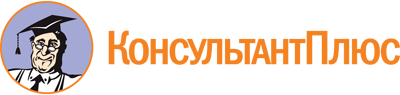 Закон Тверской области от 18.01.2006 N 13-ЗО
(ред. от 09.11.2023)
"О бюджетном процессе в Тверской области"
(принят Законодательным Собранием Тверской области 27.12.2005)Документ предоставлен КонсультантПлюс

www.consultant.ru

Дата сохранения: 21.11.2023
 18 января 2006 годаN 13-ЗОСписок изменяющих документов(в ред. Законов Тверской областиот 28.09.2007 N 109-ЗО (ред. 13.03.2009), от 31.03.2008 N 36-ЗО,от 12.11.2008 N 116-ЗО, от 13.03.2009 N 12-ЗО, от 18.11.2009 N 100-ЗО,от 28.04.2010 N 33-ЗО, от 01.10.2010 N 74-ЗО, от 23.12.2010 N 116-ЗО,от 07.12.2011 N 80-ЗО, от 24.07.2012 N 72-ЗО, от 09.10.2012 N 87-ЗО,от 11.03.2013 N 12-ЗО, от 02.07.2013 N 47-ЗО, от 12.11.2013 N 104-ЗО,от 12.11.2013 N 107-ЗО, от 01.10.2014 N 69-ЗО, от 06.07.2015 N 54-ЗО,от 15.08.2016 N 64-ЗО, от 23.12.2016 N 84-ЗО, от 12.10.2017 N 62-ЗО,от 07.11.2017 N 69-ЗО, от 25.10.2019 N 58-ЗО, от 23.12.2020 N 77-ЗО,от 01.11.2021 N 61-ЗО, от 15.12.2022 N 72-ЗО, от 09.11.2023 N 55-ЗО,с изм., внесенными Законами Тверской областиот 19.10.2015 N 89-ЗО, от 29.10.2020 N 61-ЗО)В соответствии с Законом Тверской области от 25.10.2019 N 58-ЗО положения пп. "ж" в отдельной части применялись к правоотношениям, возникающим при составлении, представлении, рассмотрении, утверждении и исполнении бюджетов, начиная с бюджетов на 2020 год и на плановый период 2021 и 2022 годов.В соответствии с Законом Тверской области от 25.10.2019 N 58-ЗО положения пп. "з" применялись к правоотношениям, возникающим при составлении, представлении, рассмотрении, утверждении и исполнении бюджетов, начиная с бюджетов на 2020 год и на плановый период 2021 и 2022 годов.